Osnovna škola Lovas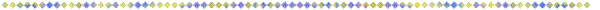 Školski kurikulum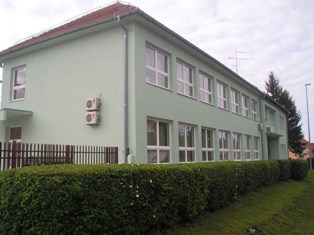 Školska godina 2016./ 2017.Lovas, rujan 2016.Na temelju članaka 28. Zakona o odgoju i obrazovanju u osnovnoj i srednjoj školi (NN 87/08), a na prijedlog Učiteljskog vijeća sa sjednice održane 26. rujna 2016. Školski odbor Osnovne škole Lovas 03. 10. 2016. donosiŠkolski kurikulum za školsku godinu 2016./ 2017.UVODCilj školskog kurikuluma OŠ Lovas, Lovas je zadovoljiti specifične potrebe učenika te dodatno doprinijeti intelektualnom, osobnom, društvenom i tjelesnom razvoju učenika. Učenici će kroz izbornu nastavu, dodatnu, dopunsku, izvannastavne aktivnosti, izvanučioničnu nastavu, projekte i druge odgojno obrazovne aktivnosti imati mogućnosti razvijati svoje komunikacijske i socijalne te matematičke kompetencije, kreativne sposobnosti, razvijati svijest o vlastitom zdravlju te potrebi očuvanja prirode i zaštite okoliša, razvijati informatičku pismenost, kritičko mišljenje i sposobnost rješavanja problema i razvijati samopouzdanje, samopoštovanje i svijest o vlastitim sposobnostima. Planiranim programima, projektima i raznim aktivnostima nastojat ćemo ostvariti ciljeve usmjerene na učenika i njegov razvoj. Školski kurikulum pokazuje po čemu je naša škola prepoznatljiva, a istovremeno otvara prostor za aktivno sudjelovanje svih zainteresiranih za proces odgoja i obrazovanja, potiče samostalnost i odgovornost učitelja i škole.Proteklo je osam godina od kada smo prvi puta isplanirali i usvojili školski kurikulum i vrlo samo zadovoljni realizacijom svih planiranih programa, projekata  i raznih aktivnosti te smo osnaženi tom spoznajom i ove godine sustavno prišli planiranju novog kurikuluma. Školski kurikulum naše škole nastao je kao plod dobre timske suradnje svih učitelja i bit će objavljen na web stranici škole te na taj način biti dostupan učenicima i roditeljima i svima zainteresiranima za život i rad škole.OSNOVNI PODACI O OSNOVNOJ ŠKOLI LOVASPovijest Osnovne škole Lovas seže u daleku 1780. Osnivač škole je župnik Ivan Videković. U školi se poučavalo na njemačkom jeziku, predmeti su bili vjeronauk, čitanje, pisanje, osnovna matematika, te ponešto povijesti, zemljopisa i fizike, a obrazovanje je trajalo četiri godine. Od 1861. godine i reforme Marije Terezije nastava se održava na hrvatskom jeziku. Prvotna školska zgrada je nakon skoro stotinu godina dotrajala, pa je 1878. izgrađena nova zgrada. Godine 1880. godine škola je imala i vlastiti voćnjak na kojem je bilo posađeno preko dvije tisuće mladica. Od 1898. godine nastava se održava i  na njemačkom jeziku jer je u to vrijeme njemačkog stanovništva u Lovasu bilo otprilike koliko i hrvatskog. Organiziranjem nastave na njemačkom jeziku dvorazredna pučka škola se dijeli na dvije jednorazredne: jednu za hrvatsku djecu i drugu za njemačku djecu. 6. veljače 1955. postojeći Zadružni dom preuređuje se u zgradu nove škole. Škola tada ima četiri učionice, radionicu, kabinet, zbornicu, ured, garderobu i impozantan ulaz. Dvije godine kasnije školi su dozidane još četiri učionice. U reorganizaciji mreže škola 1959. godine Osnovna škola u Lovasu je postala centralna škola za školu u Opatovcu, čiji učenici nakon završenog četvrtog razreda nastavljaju pohađati više razrede u Lovasu. Nakon završetka Domovinskog rata, procesom mirne reintegracije Podunavlja u sastav hrvatske države, 1997. godine škola se vraća u hrvatski školski sustav. Obnovljena školska zgrada je svečano otvorena 28. rujna 1999. Osnovna škola Lovas uključena je u cijeli niz aktivnosti i projekata u svrhu unapređivanja nastavnog procesa i odgojno-obrazovnog rada. Učitelji i stručni suradnici kroz stručna usavršavanja i projekte unapređuju unutarnje kapacitete škole, a nastavljajući se na bogatu školsku tradiciju školi osiguravamo budućnost. Škola je orijentirana na očuvanje narodne tradicije slavonskog i srijemskog područja, projekte pripreme učenika i usmjerenog obrazovanja za poljoprivredna zanimanja, eko proizvodnju u školskome vrtu, kao i projekte prevencije ovisnosti i nasilja u školi i pomoć učenicima s poteškoćama u učenju i ponašanju.  NACIONALNI OKVIRNI KURIKULUMTemeljni je dokument u kojemu su prikazane sastavnice kurikulumskoga sustava: vrijednosti, ciljevi, načela, sadržaj i opći ciljevi odgojno-obrazovnih područja, vrjednovanje učeničkih postignuća te vrjednovanje i samovrednovanje ostvarivanja nacionalnoga kurikuluma. Središnji dio Nacionalnoga okvirnoga kurikuluma čine učenička postignuća za odgojno-obrazovna područja, razrađena po odgojno-obrazovnim ciklusima te opisi i ciljevi međupredmetnih tema koje su usmjerene na razvijanje ključnih učeničkih kompetencija. Razvoj nacionalnoga kurikuluma usmjerena na učeničke kompetencije predstavlja jedan od glavnih smjerova kurikulumske politike u europskim i drugim zemljama. Da bi uspješno odgovorila izazovima razvoja društva znanja i svjetskoga tržišta, Europska Unija odredila je osam temeljnih kompetencija za cjeloživotno obrazovanje. Obrazovna politika RH je prihvatila iste temeljne kompetencije. Temeljne kompetencije su:komunikacija na materinskomu jeziku – odnosi se na osposobljenost za pravilno i stvaralačko usmeno i pisano izražavanje i tumačenje koncepata, misli, osjećaja,stavova i činjenica te jezično međudjelovanje u nizu različitih društvenih i kulturnih situacija: obrazovanje, rad, slobodno vrijeme i svakodnevni život; uključuje također razvoj svijesti o utjecaju jezika na druge i potrebi upotrebe jezika na pozitivan i društveno odgovoran način.komunikacija na stranim jezicima – odnosi se na osposobljenost za razumijevanje, usmeno i pisano izražavanje i tumačenje koncepata, misli, osjećaja, stavova i činjenica na stranomu jeziku u nizu različitih kulturnih i društvenih situacija. Značajna je sastavnica ove kompetencije razvijanje vještina međukulturnoga razumijevanja.matematička kompetencija i osnovne kompetencije u prirodoslovlju i tehnologiji – matematička se kompetencija odnosi na osposobljenost učenika za razvijanje i primjenu matematičkoga mišljenja u rješavanju problema u nizu različitih svakodnevnih situacija; prirodoslovna se kompetencija odnosi na osposobljenost za uporabu znanja i metodologije kojima se objašnjava svijet prirode radi postavljanja pitanja i zaključivanja na temelju činjenica; tehnološka kompetencija shvaćena je kao osposobljenost za primjenu prirodoslovnoga znanja i metodologije kao odgovor na ljudske potrebe i želje. Osnovne kompetencije u prirodoslovlju i tehnologiji, također, uključuju razumijevanje promjena uzrokovanih ljudskom djelatnošću te odgovornost pojedinca kao građanina.digitalna kompetencija – odnosi se na osposobljenost za sigurnu i kritičku upotrebu informacijsko-komunikacijske tehnologije za rad, u osobnomu i društvenomu životu te u komunikaciji. Njezini su ključni elementi osnovne informacijsko-komunikacijske vještine i sposobnosti: upotreba računala za pronalaženje, procjenu, pohranjivanje, stvaranje, prikazivanje i razmjenu informacija te razvijanje suradničkih mreža putem Interneta.učiti kako učiti – obuhvaća osposobljenost za proces učenja i ustrajnost u učenju, organiziranje vlastitoga učenja, uključujući učinkovito upravljanje vremenom i informacijama kako u samostalnomu učenju, tako i pri učenju u skupini.socijalna i građanska kompetencija – obuhvaća osposobljenost za međuljudsku i međukulturnu suradnju.inicijativnost i poduzetnost – odnosi se na sposobnost pojedinca da ideje pretvori u djelovanje, a uključuje stvaralaštvo, inovativnost i spremnost na preuzimanje rizika te sposobnost planiranja i vođenja projekata radi ostvarivanja ciljeva. Temelj je za vođenje svakodnevnoga, profesionalnoga i društvenoga života pojedinca. Također, čini osnovu za stjecanje specifičnih znanja i vještina potrebnih za pokretanje društvenih i tržišnih djelatnosti.kulturna svijest i izražavanje – odnosi se na svijest o važnosti stvaralačkoga izražavanja ideja, iskustva i emocija u nizu umjetnosti i medija, uključujući glazbu, ples, kazališnu, književnu i vizualnu umjetnost. Također, uključuje poznavanje i svijest o lokalnoj, nacionalnoj i europskoj kulturnoj baštini i njihovu mjestu u svijetu. Pritom je od ključne važnosti osposobljavanje učenika za razumijevanje kulturne i jezične raznolikosti Europe i svijeta te za njihovu zaštitu kao i razvijanje svijesti učenika o važnosti estetskih čimbenika u svakodnevnomu životu.Vrijednosti kojima Nacionalni okvirni kurikulum daje osobitu pozornost jesu: znanje, solidarnost, identitet te odgovornost. Nacionalni okvirni kurikulum promiče odgoj i obrazovanje usmjeren na dijete/učenika. Oni podrazumijevaju:prilagođivanje odgojno-obrazovnih i nastavnih oblika, metoda i sredstava rada pojedinačnim potrebama i sposobnostima učenika, kako bi se osigurao odgojno-obrazovni uspjeh svakoga pojedincaodabir i primjenu odgojno-obrazovnih oblika, metoda i sredstava koji će poticajno djelovati na razvoj svih područja djetetove/učenikove osobnostiplaniranje i pripremu školskoga i nastavnoga rada prema sposobnostima učenika, pripremajući različite sadržaje, različitu organizaciju i tempo nastaveprihvaćanje različitih stilova učenja djeteta/učenika, kao i razvojnih razlika između dječaka i djevojčica te između pojedinih učenika općenitouvođenje primjerenih oblika i metoda poučavanja i učenja koji će omogućiti aktivno, samostalno učenje i praktičnu primjenu naučenogauporabu različitih relevantnih izvora znanja i nastavnih sredstava koji potiču sudjelovanje, promatranje, samostalno istraživanje, eksperimentiranje, otkrivanje, zaključivanje, znatiželju te učenje kako učitistvaranje ugodna odgojno-obrazovnoga, razrednoga i školskoga ozračja koje će poticati zanimanje i motivaciju djeteta/učenika za učenje te će im pružiti osjećaj sigurnosti i međusobnoga poštivanjaprepoznavanje i praćenje darovite/tih djece/učenika i djece/učenika s teškoćama u učenju i ponašanjupružanje pomoći djeci/učenicima s teškoćama i senzibiliziranje ostale djece i učenika za njihove potrebe, pružanje pomoći i suradnju.ŠKOLSKI KURIKULUMŠkolski kurikulum podrazumijeva sve sadržaje, procese i aktivnosti koje se odvijaju u školi i izvan nje, a usmjerene su na  ostvarivanje ciljeva i zadataka obrazovanja. Školski kurikulum izrađen je po uzoru na Nacionalni okvirni kurikulum i teži razvijanju kompetencija koje su njime predviđene. Pri izradi školskog kurikuluma poštovala su se načela nacionalnog kurikuluma i njime se promovira intelektualni, osobni i fizički razvoj svakog učenika. Školski kurikulum pretpostavlja izradbu izvannastavnih i izvanškolskih programa i aktivnosti koje će škola programski napraviti i uskladiti vodeći računa o sklonostima i razvojnim mogućnostima učenika te o mogućnostima škole, a posebice o optimalnome opterećenju učenika. Karakteristike školskog kurikuluma:usmjerenost prema kvaliteti rezultatasamostalnost i razvoj školestručna samostalnost i odgovornost učiteljausmjerenost na učenika i proces učenjalokalna i šira podrška zajednicerazvoj vrjednovanja i samovrednovanjaŠkolskim kurikulumom utvrđuje se:aktivnost, program i/ili projektnositelj/i aktivnosti programa i/ili projektaciljevi aktivnosti programa i/ili projektazadaće aktivnosti programa i/ili projektanačin realizacije aktivnosti programa i/ili projektavrijeme realizacije aktivnosti programa i/ili projektanačin vrednovanja aktivnosti programa i/ili projektaSpecifični ciljevi Osnovne škole Lovas:osposobiti učenika za samostalno učenje korištenjem različitih pristuparazvijati samopouzdanje i svijest o vlastitim sposobnostimastvoriti natjecateljski duh među učenicima i uvijek ih poticati na ulaganje dodatnih napora u učenjumotivirati učenika na cjeloživotno učenjestvoriti ugodno, „obiteljsko“ ozračje i kvalitetne odnose između nastavnika i učenikarazvijati vještine suradnje i timskog radaprilagoditi nastavne metode potrebama učenikapoticati ljubav prema hrvatskom nacionalnom identitetu i aktivno sudjelovati u očuvanju kulturne tradicijerazvijati kreativnost u svim oblicima izražavanja i stvaranjapomagati učenicima koji imaju poteškoćerazvijati odgovornost prema školskoj i javnoj imovinipoticati na suradnju s lokalnom zajednicomunapređivati i razvijati ciljeve Eko školeuzgajati eko proizvode (povrće) u školskom vrturazvijati pozitivan odnos prema zdravoj prehrani, fizičkoj aktivnosti i vlastitom zdravljuZdravstveni odgoj provodi se u okviru sata razredne zajednice prema predviđenom Kurikulumu zdravstvenog odgoja koji je izdalo Ministarstvo znanosti, obrazovanja i sporta. Svrha zdravstvenog odgoja je uspješan razvoj djece i mladih da bi stasali u zdrave, zadovoljne, uspješne, samosvjesne i odgovorne osobe.Građanski odgoj i obrazovanje određuje se kao međupredmetni i interdisciplinarni sadržaj i obrađuje se 35 sati godišnje na satu razredne zajednice i u svim ostalim predmetima. Provodi se prema smjernicama i naputcima Agencije za odgoj i obrazovanje koja se poziva na članak1, stavak 2. Ustava Republike Hrvatske u kojem stoji: „U Republici Hrvatskoj vlast proizlazi iz naroda i pripada narodu kao zajednici slobodnih i ravnopravnih državljana“ te je cilj i ishod građanskim odgojem i obrazovanjem sustavno poučiti učenike o odgovornostima i pravima kojima se mogu služiti. Ovaj predmet predstavlja okvir za razvoj građanske kompetencije koja je ključna za suradnju u odgoju i obrazovanju kako bi škola postala mjesto poučavanja, učenja i življenja demokracije.Školskim kurikulumom Osnovne škole Lovas aktivnosti, programe i projekte odlučili smo organizirati prema odgojno-obrazovnim područjima kako ih je opisao Nacionalni okvirni kurikulum.Nacionalni okvirni kurikulum uključuje sljedeća odgojno-obrazovna područja:jezično-komunikacijsko područjematematičko područjeprirodoslovno područjetehničko i informatičko područjedruštveno-humanističko područjeumjetničko područjetjelesno i zdravstveno područje.pedagoško-psihološko područjeUnutar samih aktivnosti naznačili smo o kakvom je obliku aktivnosti riječ (dopunska/dodatna nastava, projekt, izvanučionična nastava, izvannastavna aktivnost, terenska nastava, kulturna i javna djelatnost). Aktivnosti nismo organizirali prema obrazovnim ciklusima kako je predvidio Nacionalni okvirni kurikulum već smo ih rasporedili prema razredima. ODGOJNO - OBRAZOVNA PODRUČJA1. Jezično-komunikacijsko područjeOpis područjaOsnovna je svrha jezično-komunikacijskoga područja omogućiti učenicima stjecanje  znanja, razvoj vještina i sposobnosti te usvajanje vrijednosti i stavova povezanih s jezikom, komunikacijom i kulturom. To znači da će učenici steći jezična i komunikacijska znanja i sposobnosti na standardnomu hrvatskomu i drugim jezicima, razvijati čitateljske interese, literarne sposobnosti, potrebu za sadržajima medijske kulture te sposobnost kritičkoga pristupa različitim medijima i njihovim sadržajima.U okviru jezično-komunikacijskoga područja poučavaju se i uče hrvatski kao materinski jezik i moderni strani jezici. Jezik kao sredstvo izražavanja podloga je svim ostalim područjima i predmetima tijekom odgoja i obrazovanja, često jedini oblik kojim se učenicima posreduje sadržaj nastavnoga predmeta te izravno utječe na uspjeh u njihovu ovladavanju. Kao sredstvo izražavanja i sporazumijevanja jezik je osnova za intelektualni, moralni, emocionalni, duhovni, društveni, estetski, kulturni i tjelesni razvoj pojedinca te njegovo snalaženje i napredovanje u osobnomu životu i široj zajednici te odgovorno djelovanje u društvu i prirodi. Potrebno je osvijestiti važnost poznavanja hrvatskoga jezika i znanja o njemu kao općega kulturnoga dobra. Treba razvijati poštovanje prema jeziku hrvatskoga naroda, njegovoj književnosti i kulturi te skrbiti o njima jer se tako doprinosi razvoju nacionalnoga identiteta. Za govornike ostalih materinskih jezika važno je to isto osvijestiti za njihov jezik te osvijestiti nužnost poštivanja hrvatskoga kao službenoga i državnoga jezika u Republici Hrvatskoj i ovladavanja njime. Materinski jezik osnova je za ovladavanje drugim jezicima.  Poučavanjem, učenjem i usvajanjem klasičnih i modernih stranih jezika i upoznavanjem njihovih kultura širi se slika svijeta u skladu s općim kulturnim i civilizacijskim vrijednostima. Ciljevi:naučiti jezikom izraziti vlastite misli, osjećaje, ideje, stavove i prikladno jezično reagirati u međudjelovanju sa sugovornicima u različitim situacijama razvijajući (samo)poštovanjesteći potrebne razine slušanja, govorenja, čitanja i pisanja ključne za učenje, rad i život, tj. razviti sposobnost komunikacije u različitim situacijamarazumjeti kako jezik djeluje i ovladati potrebnim jezikoslovnim pojmovima, tekstnim  vrstama i stilovimarazvijati vlastito jezično stvaralaštvo i istraživačku radoznalost propitivanjem, razumijevanjem i rješavanjem problemarazviti razumijevanje, zanimanje, poštovanje i skrb za vlastiti jezik, kulturu i književnost, te za kulture, književnosti i jezike drugih naroda u Hrvatskoj, Europi i svijetuznati pronalaziti različite izvore informacija i koristiti se njima, procjenjivati njihovu pouzdanost i korisnost za proučavanje određene temeosvijestiti povezanost unutar jezično-komunikacijskoga područja i ostalih odgojno-obrazovnih područja stječući temelje za cjeloživotno učenje.Dopunska  nastava – Hrvatski jezikDopunska nastava – Hrvatski jezikDodatna nastava – Hrvatski jezikProjekti u nastavi – Vesela  abecedaProjekt – Hrvatski jezik i lektira u razrednoj nastaviProjekti u nastavi – Celebrate LanguagesProjekti u nastavi – We can communicate by emailsDopunska nastava – engleski jezikIzborna nastava – njemački jezikIzvannastavna aktivnost - Multimedijalna skupina Izvannastavna aktivnost – Jezičari Izvannastavna aktivnost – Jezičari 2. Matematičko područjeOpis područjaMatematičko obrazovanje učenicima omogućuje postavljanje i rješavanje matematički problema, potičući ih pritom na istraživanje, sustavnost, kreativnost, korištenje informacijama iz različitih izvora, samostalnost i ustrajnost. Svi učenici mogu i trebaju iskusiti uspjeh u matematičkim aktivnostima. Učeći matematiku, steći će samopouzdanje i sigurnost u upotrebi brojeva i razviti vještine mjerenja, konstruiranja i prostornoga zora. Naučit će prikupljati, organizirati i tumačiti podatke, upotrebljavati matematički jezik i prikaze, generalizirati iz uočenih pravilnosti i veza te apstraktno misliti. Postat će aktivni sudionici u procesu učenja i tako se osposobiti za cjeloživotno učenje. U društvu utemeljenom na informacijama i tehnologiji potrebno je kritički misliti o usloženim temama, tumačiti dostupne informacije, analizirati nove situacije i prilagoditi im se, odnositi utemeljene oluke u svakodnevnomu životu, rješavati različite probleme, učinkovitog primjenjivati tehnologiju te razmjenjivati ideje i mišljenja.Budući da matematika izučava kvantitativne odnose, strukturu, oblike i prostor, pravilnosti i zakonitosti, analizira slučajne pojave, promatra i opisuje promjene u različitim kontekstima te daje precizan simbolički jezik i sustav za opisivanje, prikazivanje, analizu, propitivanje, tumačenje i posredovanje ideja, matematičko obrazovanje učenicima omogućujte stjecajne znanja, vještina, sposobnosti, načina mišljenja i stavova nužnih za uspješno i korisnog sudjelovanje u takvu društvu.Poučavanje i učenje matematike uključuje stjecanje znanja, vještina i sposobnost računanja, procjenjivanja te logičkoga i prostornoga mišljenja. Matematički pristup problemima obuhvaća odabir i pravilnu primjenu osnovnih matematičkih vještina, otkrivanjem pravilnosti u oblicima i brojevima, izradbu modela, tumačenje podataka te prepoznavanje i razmjenjivanje s njima povezanih ideja. Rješavanje matematičkih problema zahtijeva kreativnost i sustavan pristup, što igra glavnu ulogu u izumima (inovacijama) te znanstvenim i tehničkim otkrićima.Tijekom matematičkoga obrazovanja učenici će uvidjeti važnost matematike u osvojim životima, steći uvid u povijesni razvoj ove znanosti te spoznati njezinu ulogu i važnost u društvu tijekom prošlosti, sadašnjosti i budućnosti. U nastavnomu će procesu osnove matematičke koncepte, prikaze, vještine i procese povezivati s već poznatima, s kojima imaju iskustva i koje znaju rabiti. Bavit će se matematičkim problemima koji proizlaze niz svakodnevnih, stvarnih i smislenih situacija i time uspostaviti poveznice između matematike i svakodnevnoga života te drugih područja odgoja, obrazovanja i ljudske djelatnosti. Imat će prilike primijeniti matematiku u proširivanju i primjeni vlastitih znanja, vještina i sposobnosti. Primjerene matematičke aktivnosti i istraživanja izvodit će samostalno i skupno (suradnički), što će ih osposobiti za pristup problemima koji uključuju primjenu matematike u raznolikima kontekstima.Ciljevi:usvojiti temeljna matematička znanja, vještine i procese te uspostaviti i razumjeti matematičke odnose i vezebiti osposobljeni za rješavanje matematičkih problema i primjenu matematike u različitim kontekstima, uključujući i svijet radarazviti pozitivan odnos prema matematici, odgovornost za svoj uspjeh i napredak te svijest o svojim matematičkim postignućimaprepoznati i razumjeti povijesnu i društvenu ulogu matematike u znanosti, kulturi, umjetnosti i tehnologiji te njezin potencijal za budućnost društvabiti osposobljeni za apstraktno i prostorno mišljenje te logičko zaključivanjeučinkovito komunicirati matematička znanja, ideje i rezultate služeći se različitim prikazimaučinkovito primjenjivati tehnologijusteći čvrste temelje za cjeloživotno učenje i nastavak obrazovanja.Dopunska  nastava – MatematikaDodatna  nastava – MatematikaDopunska nastava – matematika Dodatna nastava – matematikaProjekti u nastavi – Matematika i Informatika3. Prirodoslovno područje  (prirodoslovlje)Opis područja Prirodoslovlje se osniva na spoznajama temeljnih prirodnih znanosti: fizike, kemije, biologije, geografije, geologije. One se razvijaju zahvaljujući čovjekovoj radoznalosti i njegovoj upotrebi za odgovorima na pitanja o svojemu postanku, razvoju, ulozi i mjestu u prirodi i svemiru. Na taj je način prirodoslovlje je dio kulture svake ljudske zajednice. Spoznaje temeljnih prirodnih znanosti Učenjem prirodoslovlja učenici razvijaju logičko, stvaralačko i kritičko mišljenje što doprinosi aktivnom ovladavanju okolnostima koje zahtijevaju znanje i stručnost izravno doprinose tehnološkomu napretku te osiguravaju održiv razvoj na Zemlji.Nastava je prirodoslovlja problemski i istraživački usmjerena na prikladan (praktični) rad u laboratoriju i u prirodnoj sredini/okolini. Služi se različitim metodama i pristupima pružajući tako osnovu za studij i cjeloživotno učenje. Eksperimentalni pristup omogućuje višekratno ponavljanje i istraživanje pojava u prirodi, stoga je pokus neizostavan dio prirodoslovnoga odgoja i obrazovanja. CILJEVI:usvojiti znanja o bitnim pojavama i procesima u prirodisteći osnovnu pismenost i usvojiti jezik prirodoslovlja te razumjeti bitne koncepte općega znanja o prirodi i ulogu toga znanja u razvoju tehnike/tehnologije i doprinosu boljemu življenjuuočiti važnost postignuća prirodnih znanosti u povijesnom kontekstu razvitka civilizacijeznati naći pouzdane podatke iz različitih izvora te uočiti njihovu važnost u usvajanju znanjarazumjeti važnost pokusa u laboratoriju i prirodnoj sredini/okolini te neophodnost terenske nastave uz razvoj vještine snalaženja (orijentacije) u prirodi, naučiti upotrebljavati mjerne instrumente te opisati i pozorno izvesti jednostavne pokuseuočiti varijable pri proučavanju dane prirodne pojave te istražiti njihovu međuzavisnostnaučiti raspravljati o pokusima, analizirati, vrjednovati i tumačiti prikupljene podatke,znati prikazati rezultate opažanja i mjerenja grafikonom, tablicom, matematičkim izrazom, tematskom kartom razviti kartografsku pismenost, koristiti se informacijskom tehnologijom u prikupljanju, obradi i prikazivanju podatakaopisivati prirodne pojave pomoću osnovnih koncepata prirodoslovlja, koristiti se modelima u objašnjenju prirodnih pojavauočavati i vrjednovati ograničenja primijenjenih metoda, vještina, modela, teorijaznati postavljati pitanja i tražiti odgovore, samostalno rješavati probleme i surađivati  u timskom raduusvojiti znanja potrebna za očuvanje prirode, odgovorno se odnositi prema uporabi prirodnih bogatstava uz održivi razvoj, čuvajući prirodnu ravnotežu i biološku raznolikostusvojiti međunarodni sustav fizičkih veličina i pripadajućih mjernih jedinicaznanstvena postignuća staviti u povijesni okviruočiti temeljne sile i gibanja u prirodi, izvore, pretvorbe i prijenos energije,  elektromagnetske i valne pojave, upoznati građu atoma i atomske jezgreupoznati svojstva i strukturu tvari te promjene tvari u kemijskim procesimaupoznati životni ciklus živih bića i njihov evolucijski razvoj, građu tijela, ulogu organa, građu žive stanice, važnost gena i njihovu ulogu u nasljeđivanjurazviti sposobnost tumačenja prirodno-geografskih pojava i procesa na Zemlji, na lokalnoj i globalnoj razini.Dodatni rad – BIOLOGIJAProjekt – školska zadruga Mali mraviProjekt  – Eko školaProjekt – Kulturno-povijesne znamenitosti moga zavičajaProjekt – Prirodoslovlje od 1. do 4. razredaIzvannastavna aktivnost – Mali  zadrugariProjekti – Godišnja dobaIntegrirani radni dan – Dan planeta Zemlje Projekti – Od sjemenke do ploda Projekti – Razredni herbarijDodatni rad – FizikaProjekti – fizikaPosjet u funkciji nastavnog plana i programa – Proljetna škola fizikeIzvannastavna aktivnost – Eko skupinaTerenska nastava – POPULARIZACIJA PROMATRANJA PTICAPosjet u funkciji nastavnog plana i programa sata razrednika: Dan otvorenih vrata srednjih škola Vukovarsko-srijemske županije4.Tehničko i informatičko područjeOpis područjaNacionalni kurikulum polazi od stajališta da život u kompleksnim i dinamičnim uvjetima suvremenoga društva zahtijeva od pojedinca stalno prilagođavanje novim radnim i životnim situacijama. Tehničko i informatičko područje učenicima omogućuje stjecanje znanja, razvoj rada i umijeća uporabe tehničkih proizvoda u svakodnevnomu životu, radu i učenju te razvija spoznaje o gospodarskim i etičkim vrijednostima ljudskoga rada.  U ovom području učenici stječu i temeljna znanja o tehnologijama informacijskoga društva. Kako bi postali uspješni pojedinci, prilagodljivi brzim promjenama u društvu.  Tehnika podrazumijeva sveukupnost oruđa, naprava, sustava i postupaka koji je stvorio čovjek kako bi prirodno okružje prilagodio svojim potrebama. Informatika se, bez izuzetka, primjenjuje u svim područjima ljudske djelatnosti, zbog toga je u europskomu kompetencijskomu okviru ovladavanje njome svrstano u jednu od osam ključnih kompetencija, tzv. digitalne kompetencije.Tehničko i informatičko područje razvija dvije kompetencije: tehnološka kompetencija, digitalna kompetencija ali i ostale kompetencije: komunikacija na materinskom jeziku, komunikacija na stranom jeziku, učiti kako učiti, socijalna i građanska kompetencija, inicijativnost i poduzetnost, kulturna svijest i izražavanje, matematička kompetencija, prirodoslovna kompetencija.Ciljevi :spoznati ulogu tehnike na promjene u suvremenom svijetuspoznati tehniku kao plod stoljetnih stvaralačkih čovjekovih sposobnostispoznati ulogu koju imaju prirodoslovlje i matematika pri stvaranju i uporabi tehničkih proizvoda i uslugabiti osposobljeni za uporabu računala, informacijske i komunikacijske tehnologije u učenju, radu i svakodnevnomu životusteći vještine i sposobnosti primjene računala pri rješavanju problema u različitim  područjima primjeneusvojiti znanja, vještine i stavove potrebne za donošenje razumnih odluka koje se odnose na rad i proizvodnju, okoliš, održivi razvoj uz poštivanje sigurnosnih, etičkih, gospodarskih, ekoloških i kulturnih načela razviti kritičnost i kompetencije za estetsko vrjednovanje i dizajn proizvoda i uslugapostati dobro obaviješteni potrošači koji će moći ocijeniti tehnička svojstva proizvoda i uslugabiti osposobljeni za izbor nastavka školovanja i zanimanja.Za razvoj svakog društveno odgovornog pojedinca nužno je poznavati i razumjeti tehniku, tehnologiju i informatiku te razviti svijest o proizvodnji kao uvjetu opstanka i održiva razvoja. Učenici će usvojiti kompetenciju dizajniranja i procjene estetske vrijednosti različitih materijalnih proizvoda i usluga.Izborna nastava – informatika Izborna nastava – InformatikaIzvannastavna aktivnost – Informatičari 3Izvannastavna aktivnost – Informatičari 4Izvannastavna aktivnost – informatikaIzvannastavna aktivnost „Informatičari“ omogućena je u suradnji s lokalnom samoupravom i u PŠ Opatovac Projekt – informatikaProjekti – InformatikaIzvannastavna aktivnost – tehničko crtanje5. Društveno-humanističko područjeOpis područjaSvrha je društveno-humanističkog područja pridonijeti razvoju učenika kao samostalnih i odgovornih osoba i građana koji će biti sposobni razumjeti i kritički promišljati položaj i ulogu čovjeka u suvremenom svijetu te aktivno sudjelovati u svakom obliku društvene, kulturne i gospodarske djelatnosti. U okviru društveno-humanističkog područja učenici se bave osobnim, društvenim, gospodarskim, kulturnim, religijskim i etičko-moralnim pitanjima čovjekova života i društva.U društveno-humanističkom području učenici se upoznaju sa sadržajima koji pridonose razumijevanju uvjeta života i rada u prošlosti i sadašnjosti kako bi se osposobili za život i rad u budućnosti. Uče o ljudima, odnosima među njima, o kulturnom razvoju čovjeka i društva. Proučavaju i vrednuju prošle i sadašnje događaje, razmatraju pitanja vezana za postizanje pravednih i mirotvornih međuljudskih odnosa, međunarodnoga poretka i socijalno-gospodarske sigurnosti. Razmatraju pitanja o društvenim sustavima, europskim integracijama i globalizacijskim procesima.Odgajaju se za vrednovanje i čuvanje prirodne, materijalne, duhovne, povijesne i kulturne baštine Republike Hrvatske i nacionalnog identiteta i vrjednovanje i čuvanje europske i svjetske kulturne baštine. Upoznaju kršćansku vjersku i kulturnu tradiciju, ali i druge religije te nereligijske svjetonazore – sve što tvori civilizacijski i etički temelj Europe.Proučavaju zakonitosti u prostornim odnosima i osposobljuju se za čuvanje i unapređivanje okoliša. Bave se pitanjima identiteta, spolnosti, očuvanja vlastitoga zdravlja i zajedničkog života u školi, obitelji i društvu. Proučavaju pitanja različitosti i jednakopravnosti pojedinaca, spolova, kultura, rasa, vjera, siromašnih i bogatih.Znanje i sposobnosti stečene unutar ovoga područja predstavljaju temelj za učenikov odgovoran odnos prema samome sebi, prema drugima, prema svemu što ga okružuje. Stečeno će mu pomoći u oblikovanju vlastitoga identiteta u vremenu velikih promjena, u razumijevanju i poštivanju drugih te za djelatno i odgovorno sudjelovanje u društvenom životu.Ciljevi:usvojiti znanja o društvenim odnosima i pojavama, o društvenim i prostornim strukturama i kontekstu u prošlosti i sadašnjostiupoznati i znati objasniti svoj odnos prema drugima, odnose među ljudima, društveni, kulturni, gospodarski i politički razvoj čovjeka i društvarazviti sposobnost tumačenja društveno-geografskih pojava i procesa na mjesnoj, pokrajinskoj, nacionalnoj i svjetskoj razinisteći znanja i sposobnost kritičkog prosuđivanja o razvoju hrvatskog društva i njegova položaja u kontekstu europskih integracija i globalizacijskih procesarazviti valjan odnos prema radu te usvojiti sposobnosti i vrijednosti koje omogućuju preuzimanje uloga i dogovornosti u osobnomu, obiteljskomu i javnomu djelovanjurazviti samopouzdanje i sigurnost u osobnoj sposobnostiupoznati temeljne životne i religijsko-etičke poglede i razumjeti njihovu zavisnost o vremenu i kulturirazviti komunikacijske, organizacijske i socijalne vještinerazviti sposobnost za prepoznavanje problema i pitanja na koja treba pronaći odgovor, za planiranje i provođenje istraživanja te oblikovanje zaključakarazviti umijeće učenja iz svih raspoloživih izvora, pripravnost za cjeloživotno učenje.Projekti u nastavi – Zanimanja ljudiProjekti u nastavi – Imena ljudiProjekti u nastavi – MOJA ŽUPANIJADodatna nastava – povijestIzvannastavna aktivnost – PovjesničariProjekt – „Posjeta Vukovaru osmih razreda“Projektni dan – Svjetski dan vodaTerenska nastava – Posjet Vukovaru i VučedoluIzborna nastava – VjeronaukIzvannastavna aktivnost – vjeronaučna olimpijadaIzvannastavna aktivnost – Vjeronaučna kreativna radionicaProjekt – Noć knjige u školskoj knjižniciProjekt - CAP program – prevencija zlostavljanja djece  Projekt – Gospodarstvene djelatnosti moga zavičajaIntegrirani radni dan – Sveti NikolaIntegrirani radni dan – Ususret Božiću6. Umjetničko područjeOpis područjaSvrha je umjetničkog područja osposobiti učenike za razumijevanje umjetnosti i za aktivan odgovor na umjetnosti svojim zalaganjem, učenjem, razumijevanjem, izražavanjem osjećaja, ideja i stavova umjetničkim aktivnostima i stvaralaštvom.Umjetničko odgojno-obrazovno područje čine sljedeće skupine: Dramska. Multimedijalna, Kreativna, Likovna, Plesna skupina, Ručni rad, Glazbena kultura (izvnučionična nastava), Pjevački zbor.  Razvijanje različitih aktivnosti  i sadržaja doprinose kod učenika osobnom doživljaju i razumijevanju svijeta, oblikovanju uvjerenja, stavova i svjetonazora, pokretanju osjećajnosti, pojačavanju ranijih iskustava, razvijanju kritičke svijesti.Ciljevi :razviti zanimanje, estetsko iskustvo i osjetljivost te kritičnost za vizualnu, filmsku, medijsku, govornu, dramsku i plesnu umjetnost i izražavanjeizraziti i oblikovati ideje, osjećaje, doživljaje i iskustva u svim područjima i oblicima te pritom osjetiti zadovoljstvo stvaranjaupoznati, rabiti i vrjednovati različite izvore podataka,medijeŠkolski projekt – Etno kutakIzvannastavna aktivnost – Likovna skupinaIzvannastavna aktivnost – Kreativna radionica „Spretne ruke“ Izvannastavna aktivnost – Likovna grupaIzvannastavna aktivnost – pjevački zborIzvannastavna aktivnost – Domaćinstvo7. Tjelesno i zdravstveno područjeOpis područjaSvrha tjelesnoga i zdravstvenoga područja jest usvajanje znanja, stjecanje vještina i navika te razvijanje pozitivnog stava prema tjelesnoj aktivnosti i zdravomu načinu življenja kako bi se omogućilo dosizanje najboljih tjelesnih i duševnih potencijala pojedinca. Ono omogućava da učenici tijekom školovanja upoznaju svoje tijelo, njegovo funkcioniranje, mogućnosti i ograničenja, da razumiju važnost i nauče kako da tijekom cijeloga života održavaju i unaprjeđuju tjelesnu spremnost i zdravlje, razumiju povezanost tjelesnoga, duševnoga i emocionalnog zdravlja.Temeljni sadržaji odgajaju djecu i učenike promicanjem korektnog ponašanja i usvajanjem općeljudskih i športskih vrijednosti. Upućuju na nenasilno rješavanje sukoba, razvijaju sposobnosti emocionalne samoregulacije - kontrolu agresivnosti.Ciljevi:razumjeti razvoj i funkcioniranje vlastitoga tijelausavršiti kineziološka znanja i vještine, i znati ih primijeniti u športskim i športsko rekreativnim aktivnostima                        razviti svijest o važnosti tjelesnoga vježbanja za očuvanje i unaprjeđenje zdravljaznati pravilno procijeniti te odabrati tjelesnu aktivnost i prehranu, najbolje za očuvanje zdravlja razumjeti pojmove i značajke nezdravih navika, rizičnih ponašanja i ovisnosti te znati kako one narušavaju zdravljerazumjeti značajke dobre komunikacije i njezina značenja u obiteljskomu, vršnjačkomu i društvenomu okruženjurazviti samopoštovanje i samopouzdanje te razumjeti njihovo značenje za razvoj i odrastanjerazumjeti pojmove spola i spolnosti te značaj odgovorna spolnoga ponašanja i jednakopravnosti spolovaProjekti – Životne vještineProjekti – Vrtim zdravi film Naziv škole:Osnovna škola LovasAdresa škole:Matije Gupca 2, 32 237 LovasŽupanija:Vukovarsko-srijemskaTelefonski broj:032/ 525 139; 032/525 140Broj telefaksa:032/ 525 140Internetska pošta:ured@os-lovas.skole.hrInternetska adresa:www.os-lovas.skole.hr/Broj djelatnika:30Broj učitelja predmetne nastave:13Broje učitelja razredne nastave:5Broj stručnih suradnika:2Broj ostalih djelatnika:9Broj učionica razredne nastave:5Broj učionica predmetne nastave:6Športska dvorana:1Školska knjižnica:daŠkolski vrt:daNositelj aktivnostiučiteljice razredne nastavePlanirani broj učenika (razred)10 (1.-4.razred)Planirani broj sati tjedno (godišnje)17 sati godišnjeVremenski okviri aktivnostiTijekom školske godineCilj aktivnosti- usvajanje osnovnih znanja iz hrvatskog jezika- osposobiti i motivirati učenike za učenje hrvatskog jezika- podići razinu samopouzdanja kod učenikaNačin realizacije aktivnosti- program (17 školskih sati) - pisani i usmeni zadaci - individualni rad s učenicima Osnovna namjena aktivnosti- individualni rad s učenicima koji imaju problema s usvajanjem gradiva hrvatskog jezika- pomoći učenicima za pisani ispit i usmeni odgovorNačin vrednovanja aktivnosti- individualno praćenje uspješnosti usvajanja planiranih sadržaja- usmena i pisana provjera učenika, listići za provjeruTroškovniktroškovi fotokopiranja, pripreme materijala za nastavuNositelj aktivnostiMarko Brajković, učitelj hrvatskog jezikaPlanirani broj učenika (razred)12Planirani broj sati tjedno (godišnje)1 sat tjedno, 35 sati godišnjeVremenski okviri aktivnostiTijekom školske godineCilj aktivnosti- usvajanje osnovnih znanja hrvatskog jezika- osposobiti i motivirati  učenike za učenje hrvatskog jezika- podići razinu samopouzdanja kod učenikaNačin realizacije aktivnosti- pismeni i usmeni zadaci- individualni rad s učenicimaOsnovna namjena aktivnosti- individualni rad s učenicima koji imaju problema usvajanju gradiva - pomoći učenicima u pripremi za pisane ispite i usmene odgovoreNačin vrednovanja aktivnosti- individualno praćenje uspješnosti usvajanja planiranih sadržajaTroškovnik - troškovi fotokopiranja, pripreme materijala za nastavuNositelj aktivnostiMarko Brajković, učitelj hrvatskog jezikaPlanirani broj učenika (razred)2Planirani broj sati tjedno (godišnje)6 sati godišnje u sklopu multimedijalne radioniceVremenski okviri aktivnostiProsinac i siječanjCilj aktivnosti- razvijanje leksičkih, fonetskih, gramatičkih i književnih znanja- osposobiti i motivirati  učenike za učenje hrvatskog jezika- pripremiti učenike za sudjelovanje na školskim,    regionalnim i državnim natjecanjimaNačin realizacije aktivnosti- pismeni i usmeni zadaci- individualni rad s učenicimaOsnovna namjena aktivnosti- individualni rad s darovitim učenicima- razvijanje sposobnosti i vještina gramatičkog mišljenja, usmenog, pisanog i vizualnog komuniciranjaNačin vrednovanja aktivnosti- individualno praćenje uspješnosti usvajanja planiranih   sadržaja- sudjelovanja na školskim, regionalnim i državnim    natjecanjimaTroškovnik- troškovi fotokopiranja, pripreme materijala za nastavuNositelj aktivnostiSanja Markešić, učiteljica I. razredaPlanirani broj učenika(razred)11 (I. razred)Planirani broj sati tjedno (godišnje)5Vremenski okviri aktivnostiPrvo polugodišteCilj aktivnosti- naučiti čitati i pisati tiskana mala i velika slova- ovladati vještinom čitanja i pisanja- bogatiti i proširivati rječnikNačin realizacije aktivnosti- pisanje, crtanje, čitanje, usmeno izlaganje,   demonstracija, razgovorOsnovna namjena aktivnosti- razvijati pažnju učenika u čitanju i zapažanju- prepoznavati slova i glasove u riječima- uočavati važnosti pisanog izražavanjaNačin vrednovanja aktivnosti- prezentacija rezultata rada - demonstracija, usmeno izlaganjeNositelj aktivnostiMarko Brajković, učitelj hrvatskog jezikaPlanirani broj učenika (razred)Svi učenici razredne nastavePlanirani broj sati tjedno (godišnje)U svakom razredu 4 sata godišnje (16 sati)Vremenski okviri aktivnostiTijekom školske godineCilj aktivnosti- usvajanje osnovnih znanja hrvatskog jezika- osposobiti i motivirati  učenike za učenje hrvatskog jezika- upoznavanje s predmetnim nastavnikom, načinom rada  i vrednovanja- pomoć učiteljima/učiteljicama razredne nastave- podizanje razine znanja i sposobnostiNačin realizacije aktivnosti- 16  školskih sati- pismeni i usmeni zadaci- individualni rad s učenicimaOsnovna namjena aktivnosti- rad s učenicima razredne nastave - prilagođavanje nastave potrebama razrednog odjela - pismeno i usmeno izražavanje, razvijanje komunikacijskih sposobnosti     - pomoći učenicima u pripremi za pisane ispite i usmene odgovoreNačin vrednovanja aktivnosti- individualno praćenje uspješnosti usvajanja planiranih sadržaja- usmena i pisana provjera učenika, listići za provjeru- vanjsko vrednovanje (NCVVO)Troškovnik - troškovi fotokopiranja, pripreme materijala za nastavu Nositelj aktivnostiMarko Brajković, učitelj hrvatskog jezikaPlanirani broj učenika (razred)Učenici 5. do 8. razreda, eTwinning teamPlanirani broj sati tjedno (godišnje)1 sat tjedno (35 sati)Vremenski okviri aktivnostiTijekom školske godineCilj aktivnosti- međunarodna i međukulturalna suradnja- razvijanje komunikacijskih vještina - izražavanje na stranom jeziku- razvijanje digitalnih vještina- razvijanje kreativnosti- timski/skupinski radNačin realizacije aktivnosti- 35  školskih sati- rad na eTwinning projektima, korištenje web 2.0 alata- individualni rad s učenicima- skupinski radOsnovna namjena aktivnosti- pismeno i usmeno izražavanje, razvijanje informatičkih i  komunikacijskih sposobnosti    Način vrednovanja aktivnosti- eTwinning Twinspace, vrednovanje Nacionalne službe za podršku eTwinninguNositelj aktivnostiMarko Brajković, učitelj hrvatskog jezikaPlanirani broj učenika (razred)Učenici 5. do 8. razreda, eTwinning teamPlanirani broj sati tjedno (godišnje)1 sat tjedno (35 sati)Vremenski okviri aktivnostiTijekom školske godineCilj aktivnosti- međunarodna i međukulturalna suradnja- razvijanje komunikacijskih vještina - izražavanje na stranom jeziku- razvijanje digitalnih vještina- razvijanje kreativnosti- timski/skupinski radNačin realizacije aktivnosti- 35  školskih sati- rad na eTwinning projektima, korištenje web 2.0 alata- individualni rad s učenicima- skupinski radOsnovna namjena aktivnosti- pismeno i usmeno izražavanje, razvijanje informatičkih i  komunikacijskih sposobnosti    Način vrednovanja aktivnosti- eTwinning Twinspace, vrednovanje Nacionalne službe za podršku eTwinninguNositelj aktivnostiIna Knezović, učiteljica engleskog jezikaPlanirani broj učenika (razred)1. – 4. razredPlanirani broj sati tjedno (godišnje)1 sat (35 sati)Vremenski okviri aktivnostitijekom školske godineCilj aktivnosti- usvajanje osnovnih znanja engleskog jezika- osposobiti i motivirati  učenike za učenje engleskog jezika- podići razinu samopouzdanja kod učenikaNačin realizacije aktivnosti- program (35 školskih sati)- pisani i usmeni zadaci- individualni rad s učenicimaOsnovna namjena aktivnosti- individualni rad s učenicima koji imaju problema u usvajanju gradiva- pomoći učenicima u pripremi za pisane ispite i usmene odgovoreNačin vrednovanja aktivnosti- individualno praćenje uspješnosti usvajanja planiranih sadržaja- usmena i pisana provjera učenika- listići za provjeruTroškovnik- troškovi fotokopiranja, pripreme materijala za nastavuNositelj aktivnostiIvana Mazur,  učiteljica njemačkog jezikaPlanirani broj učenika (razred)IV. – VIII.r.Planirani broj sati tjedno (godišnje)2 sata tjedno, 70 sati godišnjeVremenski okviri aktivnostiTijekom školske godineCilj aktivnosti- usvajanje novog vokabulara i osnovnih gramatičkih struktura vezanih uz teme prilagođene dobi učenika- upoznavanje i obilježavanje običaja blagdana vezanih uz njemačke običaje i kulturu- obrada zdravstvenog odgoja kroz teme vezane uz prehranu i kretanjeNačin realizacije aktivnosti- samostalan rad učenika, frontalni rad, rad u grupama i parovima te igrom- različite jezične vježbe (govorne i pisane), različiti tekstualni i situacijski zadaci usmjereni na stjecanje svih jezičnih vještinaOsnovna namjena aktivnosti- učenici polaznici izborne nastave njemačkog jezikaNačin vrednovanja aktivnosti- kroz usmeno i pismeno ispitivanje i izražavanje na njemačkom jeziku te zalaganje na nastavi njemačkog jezikaNositelj aktivnostiMarko Brajković, učitelj hrvatskog jezikaPlanirani broj učenika (razred)10  (V. - VIII. razred)Planirani broj sati tjedno (godišnje)1 sat tjedno, 35 sati godišnjeVremenski okviri aktivnostiTijekom školske godineCilj aktivnosti- razvijati komunikacijske, dramske i interpretativne   sposobnosti kod učenika- kreativno se izražavati u različitim medijima- pripremiti učenike za sudjelovanje na školskim, regionalnim i državnim natjecanjima (LIDRANO)- pripremiti učenike za sudjelovanje na općinskim kulturnim manifestacijama (suradnja s lokalnom zajednicom)- razvoj suradništva, estetskih i radnih sposobnosti- razvijanje sposobnosti i vještina vizualnog   komuniciranja i dramskog izraza- sudjelovanje u eTwinning projektima i međunarodnoj suradnjiNačin realizacije aktivnosti- program (35 školskih sati)- individualni rad s učenicima- rad u timu, rad u paruOsnovna namjena aktivnosti- individualni rad s darovitim učenicima- pripremanje školskih predstava- izrada školskih novina, oblikovanje školske web stranice, međunarodna suradnja i eTwinning projektiNačin vrednovanja aktivnosti- individualno praćenje uspješnosti usvajanja planiranih sadržaja i aktivnosti, sudjelovanja na školskim, regionalnim i državnim natjecanjima- sudjelovanje u kulturnim aktivnostima lokalne zajednice- sudjelovanje u eTwinning projektima (Quality Label)Nositelj aktivnostiIvana Mazur, učiteljica njemačkog jezikaPlanirani broj učenika (razred)lV. r., područna škola OpatovacPlanirani broj sati tjedno (godišnje)35 sati godišnje, 1 sat tjednoVremenski okviri aktivnosti- tijekom školske godineCilj aktivnosti- proširivanje sadržaja redovne nastave- razvijanje usmenog i pisanog izražavanja na njemačkom jeziku- proširivanje vokabulara i gramatičkih sadržaja- upoznavanje kulture i običaja u zemljama njemačkog govornog područjaOsnovna namjena aktivnostiučenici 4. razredaNačin vrednovanja aktivnosti- individualno opisno praćenje učenika- prezentacije samostalnih radova učenikaNositelj aktivnostiIvana Mazur, učiteljica njemačkog jezikaPlanirani broj učenika (razred)lV. r.Planirani broj sati tjedno (godišnje)35 sati godišnje, 1 sat tjednoVremenski okviri aktivnosti- tijekom školske godineCilj aktivnosti- proširivanje sadržaja redovne nastave- razvijanje usmenog i pisanog izražavanja na njemačkom jeziku- proširivanje vokabulara i gramatičkih sadržaja- upoznavanje kulture i običaja u zemljama njemačkog govornog područjaOsnovna namjena aktivnostiučenici 4. razredaNačin vrednovanja aktivnosti- individualno opisno praćenje učenika- prezentacije samostalnih radova učenikaNositelj aktivnosti učiteljice razredne nastavePlanirani broj učenika (razred)10 učenika (1. - 4. razred)Planirani broj sati tjedno (godišnje)18 sati godišnjeVremenski okviri aktivnostiTijekom školske godineCilj aktivnostiusvajanje osnovnih znanja matematike osposobiti i motivirati učenike za učenje i vježbanje matematike podići razinu samopouzdanja kod učenikaNačin realizacije aktivnostiprogram (18 školskih sati) pismeni i usmeni zadaciindividualni rad s učenicimaOsnovna namjena aktivnostipomoći učenicima u usvajanju gradiva matematikeNačin vrednovanja aktivnostiindividualno praćenje uspješnosti usvajanja planiranih sadržajausmena i pisana provjera učenika, listići za provjeruTroškovniktroškovi fotokopiranja, pripreme materijala za nastavuNositelj aktivnostiučiteljice razredne nastavePlanirani broj učenika (razred)10 učenika (1. - 4. razreda)Planirani broj sati tjedno (godišnje)1 sat tjedno, 35 godišnjeVremenski okviri aktivnostiTijekom školske godineCilj aktivnostiprodubljivanje znanja i sposobnosti na području matematikerazvijati i poticati interes za pronalaženje različitih načina rješavanja matematičkih problemapodići razinu samopouzdanja kod učenikaNačin realizacije aktivnostiprogram (35 školskih sati)pismeni i usmeni zadaciindividualni rad s učenicimaOsnovna namjena aktivnostipoticati interes za područje matematikeNačin vrednovanja aktivnostiindividualno praćenje uspješnosti usvajanja planiranih  sadržajausmena i pisana provjera učenika, listići za provjerusudjelovanje i angažiranost učenika na školskim, regionalnim i državnim natjecanjimaTroškovnik fotokopiranje radnih listovaNositelj aktivnostiIva Gregurić, Siniša JovančevićPlanirani broj učenika (razred)3 učenika (5. razred)3 učenika (6. razred)3 učenika (7. razred) 2 učenika (8. razred)Planirani broj sati tjedno (godišnje)2 sata tjedno, godišnje 70 satiVremenski okviri aktivnosti  Cijela školska godinaCilj aktivnostipomoći učenicima koji imaju poteškoća u svladavanju matematičkih sadržaja ili su propustili dio nastavesustavnim vježbanjem i ponavljanjem ukloniti nedostatke u učeničkom znanju i stjecanju matematičkih vještinaNačin realizacije aktivnostiindividualni rad s učenicimaOsnovna namjena aktivnostiosposobiti učenike za samostalno rješavanje primjerenih zadataka i svladavanja osnova matematičkih sadržajapostupno razvijanje matematičkog mišljenjaNačin vrednovanja aktivnostiindividualno praćenje uspješnosti usvajanja planiranih sadržajausmena i pisana provjera učenika, listići za provjeruTroškovnik fotokopiranje radnih listovaNositelj aktivnostiIva Gregurić, Siniša JovančevićPlanirani broj učenika (razred)1 učenik, 7. razred2 učenika, 6. razred 3 učenika, 5. razredPlanirani broj sati tjedno (godišnje)2 sata tjedno, 70 sati godišnjeVremenski okviri aktivnosti  Cijela školska godinaCilj aktivnostiprodubljivanje znanja i sposobnosti učenika na području matematikepraćenje i usmjeravanje darovitih učenika i onih zainteresiranih za matematikuobrada dijela gradiva koji se ne radi na redovnoj nastaviNamjena aktivnostirazvijati pravilno i racionalno mišljenje i zaključivanje te razvijanje sposobnosti logičkog, stvaralačkog i apstraktnog mišljenjapriprema učenika za natjecanjaNačin realizacije aktivnostitimski i individualni rad s učenicimarješavanje različitih matematičkih igarasudjelovanje na raznim natjecanjima, projektima i javnim natječajimaNačin vrednovanja aktivnostiindividualno opisno praćenje uspješnosti usvajanja planiranih sadržajavrednovanje rezultata na školskim, regionalnim i državnim natjecanjimaTroškovnikfotokopiranje radnih listovaNositelj aktivnostiIva Gregurić, Siniša JovančevićPlanirani broj učenika(razred)9 učenika, 7. razredPlanirani broj sati tjedno (godišnje)2 tjedna, 4 sataVremenski okviri aktivnostiprosinac 2016. i svibanj 2017.Cilj aktivnosti- praktična upotreba znanja iz matematike vezanih za postotak, analizu podataka, prosječnu vrijednost Način realizacije aktivnosti- prikupljanje podataka o potrošnji plina, struje i vode u školi za 2016. godinu  - matematički analizirati podatke- izračunati prosječnu vrijednost potrošnje- prikazati potrošnju po mjesecima u postotku- grafički prikazati podatke u programu MS ExcelOsnovna namjena aktivnostiprikupljanje, obrada i prikaz podataka o potrošnji energenata u OŠ Lovas za 2016. godinukorištenje programa MS Exceltimski rad učenikamatematička analiza i obrada podatakaekološka osviještenost učenikaprimjena znanja o proporcionalnostiNačin vrednovanja aktivnostipraćenje rada i aktivnosti učenika praktičan rad na računaluprimjena matematičkih znanja u analizi prikupljenih podatakaNositelj aktivnostiDanijela Velerajter, učiteljica prirode, biologije i kemijePlanirani broj učenika (razred)1 učenik (7. razred)Planirani broj sati tjedno (godišnje)35Vremenski okviri aktivnostitijekom školske godineCilj aktivnosti- razvijati znanstveni način razmišljanja i proširiti znanja stečena na redovnoj nastavi biologije Način realizacije aktivnosti- praktičan rad – gledanje mikroskopom, sekcija, izrada modela - proučavanje literature - rješavanje zadataka – priprema za natjecanje Osnovna namjena aktivnosti- stjecati znanja o biološkim zakonitostima, građi i funkciji živih bića - osposobljavati učenike za istraživanje i primjenu znanstvenih saznanja u svakodnevnom životu - razvijati pravilan odnos prema prirodi i njezinoj raznolikosti Način vrednovanja aktivnosti- opisno praćenje rada svakog učenika Nositelj aktivnostiLadislav Firi, Danijela VelerajterPlanirani broj učenika (razred)Učenici i nastavnici OŠ LovasPlanirani broj sati tjedno (godišnje)70 satiVremenski okviri aktivnostiTijekom školske godineCilj aktivnosti- povezati više nastavnih predmeta s radom učeničke zadruge- kroz učeničku zadrugu ostvariti vezu između teorije i prakse (promatranje i praćenje, zaključivanje i izvještavanje)  - ostvarivati oblike suradnje s obrtnicima i stručnim ustanovama- realizirati etno i eko odgojNačin realizacije aktivnostiRad u školskom vrtu, kreativne radioniceOsnovna namjena aktivnosti- kroz rad u učeničkim zadrugama mlade poticati i   osposobljavati za racionalnim oblicima korištenja   slobodnog vremena- poticati ostvarenje pozitivne slike o sebi, drugima, pozitivan stav prema duhovnim i materijalnim vrijednostima- kroz rad učeničke zadruge ostvariti psihoterapijsku pomoć, koristeći rad kao sredstvo odmora                                  Način vrednovanja aktivnosti- razgovor s učenicima- izvješća učitelja- fotografiranje- anketiranje- medijska popraćenost uključivanja učenika i školeNositelj aktivnostisvi djelatnici škole, učenici i lokalna zajednicaPlanirani broj učenika (razred)74 (I.-VIII. razred)Planirani broj sati tjedno (godišnje)35Vremenski okviri aktivnostitijekom više školskih godinaCilj aktivnostiugradnja odgoja i obrazovanja za okoliš u sve segmente odgojno-obrazovnog sustava i svakodnevni život učenika i djelatnika škole - razvijati ekološku svijest djelatnika škole, učenika i roditeljaNačin realizacije aktivnostiskupljanje, zbrinjavanje i smanjivanje otpada štednja i zaštita pitke vode štednja električne energije zdrav život uređenje okoliša i unutrašnjosti škole stalne ekološke aktivnosti Osnovna namjena aktivnostiodgojiti mlade generacije osjetljivima na pitanje okoliša i osposobiti ih za donošenje odluka o razvitku društva u budućnosti povezivanje gradiva svih nastavnih predmeta poticanje timskog i istraživačkog rada zaštita okoliša čišćenje i uređenje okoliša škole Način vrednovanja aktivnostidržavno povjerenstvo uvidom i provjerom vrednuje dosljednost provedbe te pismeno izvješćuje školu o ispunjavanju uvjeta za status eko-škole redovito praćenje realizacije aktivnosti od strane učenika poboljšanje kvalitete života u školi i lokalnoj zajednici promocija škole Nositelj aktivnostiIzidora Brajković, učiteljica razredne nastavePlanirani broj učenika (razred)5 učenika (4. razred)Planirani broj sati tjedno (godišnje)3Vremenski okviri aktivnostiproljeće 2016.Cilj aktivnostiupoznati najvažnije kulturno- povijesne spomenikeupoznati pučke običajeupoznati osobe važne za naš zavičajNačin realizacije aktivnostipraktični radovi predavanjaradioniceOsnovna namjena aktivnostiimenovati kulturno- povijesne spomenike zavičaja, imenovati osobe koje su pridonijele povijesnom značenjurazlikovati kulturno- povijesne spomenike, dijelove narodne baštinesnalaženje na zemljovidu ( pokazivanje mjesta spomenika)Način vrednovanja aktivnostiredovno praćenje učenika i ocjenjivanjepohvale, poticaji Nositelj aktivnostiTomislav Tuškan, učitelji fizike i Danijela Velerajter, učiteljica prirode, biologije i kemijePlanirani broj učenika (razred)27 / I.-IV.Planirani broj sati tjedno (godišnje)8Vremenski okviri aktivnostitijekom školske godineCilj aktivnostirazviti znatiželju za otkrivanjem nepoznatogapoticati istraživanje okolinepoticanje znatiželjeNačin realizacije aktivnostiizvođenje odabranih pokusa iz nastave prirode, biologije, kemije i fizikeOsnovna namjena aktivnostiučenicima 1.-4. r. u svrhu razvijanja i poticanja znanstvenog pristupa okoliniNačin vrednovanja aktivnostipraćenje učenika u zalaganju, zajednička analiza rada i kritički osvrtTroškovniktroškovi izrade plakata i razvijanja fotografija Nositelj aktivnostiSanja Markešić, učiteljica razredne nastavePlanirani broj učenika (razred)11Planirani broj sati tjedno (godišnje)35Vremenski okviri aktivnostitijekom školske godineCilj aktivnostirazvoj sposobnosti, znanja i vještina kroz samostalan, suradnički i praktičan radrazvijanje pozitivnog odnosa prema estetskim vrijednostimaprepoznavanje i priprema tehničkih sadržaja u životnom okruženjurazumijevanje prirodnih procesa i njihove važnosti, te razvijanje ekološke svijesti kod učenikaNačin realizacije aktivnostiteorijska i praktična nastava kroz suradnički i individualni radradioniceizvanučionična nastavaOsnovna namjena aktivnostirazvijati i njegovati radne navike, radne vrijednosti i stvaralaštvo, odgovornost, inovativnost, poduzetnost i potrebu za suradnjomrazvoj sposobnosti bitnih za gospodarstvo i organizaciju radarazvijati svijest o načinima i potrebi očuvanja prirode, kao i njegovanje baštineusmjeravanje učenika, te stvaranje preduvjeta za prijenos i praktičnu primjenu znanja u životu i lokalnoj sredinirazvijati svijest o mogućnostima, dosezima i potrebi primjene suvremenih znanstvenih, tehničkih i tehnoloških dostignućaNačin vrednovanja aktivnostiredovno praćenje učenikaprodaja naših proizvoda koji su nastali kao rezultat rada učenika zadrugara i učiteljaNositelj aktivnostiSanja Markešić, učiteljica 1.razredaPlanirani broj učenika (razred)11Planirani broj sati tjedno (godišnje)5Vremenski okviri aktivnostisvibanjCilj aktivnostiprepoznati godišnja doba u svome okolišuuočiti povezanost vremenskih prilika saživotom biljaka, životinja i ljudiNačin realizacije aktivnostipisanje, crtanje, čitanje, usmeno izlaganje,demonstracija, razgovorOsnovna namjena aktivnostiuočiti promjene u neposrednom okolišu i njihov utjecaj na životuočavati promjene u prirodi i njihov utjecaj na životrazlikovati godišnja doba prema najvažnijim obilježjima (načelo zavičajnosti)Način vrednovanja aktivnostiprezentacija rezultata rada plakat, demonstracija, usmeno izlaganjeNositelj aktivnostiučiteljice razredne nastave (I. Brajković, A. Kuveždić, S. Markešić)Planirani broj učenika (razred)41/(I.-IV.razred)Planirani broj sati tjedno (godišnje)4Vremenski okviri aktivnostiproljeće 2017.Cilj aktivnostispoznati važnost planeta Zemlje, očuvanje prirodnog bogatstvaNačin realizacije aktivnostiusmeno izlaganjepraktični radovi radionicerazgovorpisanjeOsnovna namjena aktivnostiobjasniti važnost Zemljeuočiti potrebu očuvanja priroderazumjeti povezanost čovjeka sa Zemljom, te međusobne ovisnostirazvijati ljubav i odgovornost prema planetirazvijanje ekološkog mišljenja i poticanje na ekološko ponašanjeNačin vrednovanja aktivnostipraćenje učenika i ocjenjivanjepohvale, poticaji Nositelj aktivnostiDanijela Velerajter, učiteljica prirode, biologije i kemijePlanirani broj učenika (razred)8 (V.razred)Planirani broj sati tjedno (godišnje)10Vremenski okviri aktivnostiožujak-lipanjCilj aktivnostiposijati sjemenke graha, pratiti razvoj i napredovanje biljke, te vršiti zabilješke (fotografiranje, crtanje prilikom rasta), mjerenje veličine stabljike, te brojanje listova pratiti razvoj cvijeta te nakon oprašivanja i razvoj ploda Način realizacije aktivnostipraktičan rad promatranje vođenje zabilješki Osnovna namjena aktivnostirazvijati i njegovati istraživački duh razvijanje sistematičnosti i kreativnosti Način vrednovanja aktivnostiprezentacija rezultata rada Nositelj aktivnostiDanijela Velerajter, učiteljica prirode, biologije i kemijePlanirani broj učenika (razred)10 (VI. razred)Planirani broj sati tjedno (godišnje)10Vremenski okviri aktivnostitijekom školske godineCilj aktivnostiupoznati biljne vrste svog kraja, te sakupiti primjerke istih za izradu razrednog herbarija upoznati pojedinosti biljaka, te usvojiti pojam herbarija i načina njegove izradeNačin realizacije aktivnostiistraživanje sakupljanje biljaka izrada herbarija pisanje opisivanje izlaganje Osnovna namjena aktivnostirazvijanje kreativnosti, sistematičnosti i preciznosti stjecanje novih znanja o biljnim vrstama svog kraja Način vrednovanja aktivnostiprezentacija rezultata rada Nositelj aktivnostiTomislav Tuškan, učitelj fizikePlanirani broj učenika (razred)7. i 8. razredPlanirani broj sati tjedno (godišnje)1 sat tjedno, 35 sati godišnjeVremenski okviri aktivnostitijekom školske godineCilj aktivnosti- razvijati interes za predmet, omogućiti nadarenim učenicima više vremena za dodatne materijaleNačin realizacije aktivnostiindividualni rad s učenicima, rad kroz zadatke i pokuseOsnovna namjena aktivnostidodatno vrijeme za nadarene učenikeNačin vrednovanja aktivnostizajednička analiza rada, kritički osvrtNositelj aktivnostiTomislav Tuškan i učenici 7. i 8. razredaPlanirani broj učenika (razred) učenici 7. i 8. razreda Planirani broj sati tjedno (godišnje) 5 satiVremenski okviri aktivnostiTijekom školske godineCilj aktivnosti- usvajanje znanstvenog pristupa, uvježbavanje vještina: uočavanje problema, postavljanje hipoteze, izvedba pokusa, analiza rezultata, diskusija rezultata, prezentacija pred razredomNačin realizacije aktivnosti- učenici za odabranu temu moraju napisati izvješće, napraviti plakat te pokus i svoj projekt izložiti pred razredom- dolaze na konzultacije kod nastavnika fizikeOsnovna namjena aktivnosti- razvijanje i povezivanje znanja iz više predmeta s naglaskom na fiziku, povezivanje naučenog sa stvarnim životomNačin vrednovanja aktivnosti- vrednuje se pisano izvješće, plakat, izvedba pokusa, dolazak na konzultacije te sveukupno zalaganje i trud prilikom rada na projektu- učenici dobivaju ocjenu po danom kriteriju u rubriku praktični radoviNositelj aktivnostiTomislav Tuškan i učenici 7. i 8. razredaPlanirani broj učenika (razred)2 učenika, 7. i 8. razred Planirani broj sati tjedno (godišnje)8 satiVremenski okviri aktivnostijedna subota u svibnjuCilj aktivnostiprodubiti interes za predmetrazvijanje znanstvenog načina razmišljanjaNačin realizacije aktivnostipredavanja, pripremljeni pokusi, radionice, izlaganje učinjenog, izrada plakata i demonstracijaOsnovna namjena aktivnostisusresti se s drugim učenicima, zajedno riješiti zadani problempovezati naučeno sa stvarnim životomrazvijati timski rad, komunikaciju i suradnjuNačin vrednovanja aktivnostikritički osvrt i zajednička analiza radaTroškovniktroškovi prijevoza učenika na mjesto održavanja kraj VinkovacaNositelj aktivnostiDanijela Velerajter, učiteljica prirode, biologije i kemijePlanirani broj učenika (razred)15 (V.-VIII. razred)Planirani broj sati tjedno (godišnje)42Vremenski okviri aktivnostitijekom školske godine Cilj aktivnostirazvijati ljubav i pravilan odnos prema prirodi (okolišu) razvijati ekološku svijest kod učenika mijenjati ustaljene navike odnosa prema prirodi poticati učenike na poštovanje prirodnih zakonitosti kako bi naučili živjeti u skladu s prirodom razvijati ljubav i pravilan odnos prema prirodi (okolišu) razvijati ekološku svijest kod učenika mijenjati ustaljene navike odnosa prema prirodi poticati učenike na poštovanje prirodnih zakonitosti kako bi naučili živjeti u skladu s prirodom Način realizacije aktivnostipraktični radovi (pokusi, plakati, herbarij) izvanučionična nastava predavanja radionice praktični radovi (pokusi, plakati, herbarij) izvanučionična nastava predavanja radionice Osnovna namjena aktivnostipromatranje, istraživanje, pokusi, praktične vježbe iz prirode razumijevanje pojava i problema u prirodi i uočavanje uzročno-posljedičnih veza stjecati praktična znanja (razlikovati otpad od smeća, prikupljati sekundarne sirovine, reciklirati…) i radne navike razvijati organizacijske sposobnosti razvijati ekološku svijest shvatiti važnost recikliranih materijala u cilju očuvanja prirode uočiti povezanost čovjeka i prirode, te razumjeti uzročno-posljedične veze promatranje, istraživanje, pokusi, praktične vježbe iz prirode razumijevanje pojava i problema u prirodi i uočavanje uzročno-posljedičnih veza stjecati praktična znanja (razlikovati otpad od smeća, prikupljati sekundarne sirovine, reciklirati…) i radne navike razvijati organizacijske sposobnosti razvijati ekološku svijest shvatiti važnost recikliranih materijala u cilju očuvanja prirode uočiti povezanost čovjeka i prirode, te razumjeti uzročno-posljedične veze Način vrednovanja aktivnostiredovno praćenje učenika i zaključno ocjenjivanje pohvale, poticaji, nagrade redovno praćenje učenika i zaključno ocjenjivanje pohvale, poticaji, nagrade Troškovnikradni materijaliradni materijaliNositelj aktivnostiJavna ustanova za upravljanje zaštićenim prirodnim vrijednostima Vukovarsko-srijemske županijeDanijela Velerajter, učiteljica prirode, biologije i kemijePlanirani broj učenika (razred)15 (eko skupina)Planirani broj sati tjedno (godišnje)4Vremenski okviri aktivnostitijekom drugog polugodišta školske godine 2016./2017.Cilj aktivnosti- promatranje ptica na terenuNačin realizacije aktivnosti- promatranje ptica na terenu s profesionalnom opremom (teleskopi, dvogledi te ključevi za promatranje ptica)Osnovna namjena aktivnosti- naučiti raspoznavati vrste ptica po izgledu i glasanju- ukazati na važnost njihovog očuvanjaNačin vrednovanja aktivnosti- izrada plakata sa terena- evaluacijski listićTroškovnik---Nositelj aktivnostiDanijela Velerajter, razrednik 8. razredaPlanirani broj učenika(razred)7 učenika, 8.razredPlanirani broj sati tjedno (godišnje)6 sati (jednodnevni obilazak)Vremenski okviri aktivnostiTravanj/svibanj 2017.Cilj aktivnostiUpoznati učenike s uvjetima i mogućnostima upisa u srednje škole na području Vukovarsko-srijemske županijeNačin realizacije aktivnostiJednodnevni posjet Osnovna namjena aktivnostiPrikupljanje informacija o programima srednjih školaPrikupljanje informacija o načinu upisa u srednju školuNačin vrednovanja aktivnostiRazgovor s učenicimaTroškovnikTrošak autobusnog prijevoza, cca. 50 kuna po učenikuNositelj aktivnostiSiniša JovančevićPlanirani broj učenika (razred)33 učenika, 5., 6., 7. i 8. razred Planirani broj sati tjedno (godišnje)tjedno 2 sata, godišnje 70 satiVremenski okviri aktivnostitijekom školske godineCiljevi aktivnostinaučiti učenike djelotvorno upotrebljavati današnja računala i primijenjene programeupoznati učenike s osnovnim načelima na kojima se temelje računala te informacijska i komunikacijska tehnologijaosposobiti učenike za algoritamski način razmišljanja u rješavanju problemaNamjena aktivnostivješto upotrebljavati ulazno – izlazne napravedjelotvorno upotrebljavati pomagala za pripremu pisanih dokumenata i izradu prikazarazumjeti načine pohranjivanja informacija u računalimaupotrebljavati primjerene programske alate kao potporu u učenju i istraživanjuNačin vrednovanja aktivnostiindividualno praćenje uspješnosti usvajanja planiranih sadržajapraktičan rad na računalu i aktivnostusmena i pisana provjera učenika, listići za provjeruNositelj aktivnostiSiniša JovančevićPlanirani broj učenika (razred)8 učenika, 5. razred Planirani broj sati tjedno (godišnje)tjedno 2 sata, godišnje 70 satiVremenski okviri aktivnosticijela školska godinaNositelj aktivnostiSiniša JovančevićPlanirani broj učenika (razred)10 učenika, 6. razred Planirani broj sati tjedno (godišnje)tjedno 2 sata, godišnje 70 satiVremenski okviri aktivnosticijela školska godinaNositelj aktivnostiSiniša JovančevićPlanirani broj učenika (razred)9 učenika, 7. razred Planirani broj sati tjedno (godišnje)tjedno 2 sata, godišnje 70 satiVremenski okviri aktivnosticijela školska godinaNositelj aktivnostiSiniša JovančevićPlanirani broj učenika (razred)6 učenika, 8. razred Planirani broj sati tjedno (godišnje)tjedno 2 sata, godišnje 70 satiVremenski okviri aktivnosticijela školska godinaNositelj aktivnostiSiniša JovančevićPlanirani broj učenika (razred)3. razred Lovas, 10 učenikaPlanirani broj sati tjedno (godišnje)1 sat tjedno, 35 sati godišnjeVremenski okviri aktivnosti- cijela školska godinaCilj aktivnostiunaprijediti znanje iz informatikeNačin realizacije aktivnostipohađanje nastave i sudjelovanje u aktivnostimaOsnovna namjena aktivnostirad s računalomNačin vrednovanja aktivnostivođenje bilješki o napredovanju učenikaNositelj aktivnostiSiniša JovančevićPlanirani broj učenika (razred)4. razred Lovas, 8 učenikaPlanirani broj sati tjedno (godišnje)1 sat tjedno, 35 sati godišnjeVremenski okviri aktivnosti- cijela školska godinaCilj aktivnosti- unaprijediti znanje iz informatikeNačin realizacije aktivnosti- pohađanje nastave i sudjelovanje u aktivnostimaOsnovna namjena aktivnosti- rad s računalomNačin vrednovanja aktivnosti- vođenje bilješki o napredovanju učenikaNositelj aktivnostiSiniša JovančevićPlanirani broj učenika (razred)3. i 4. razred Lovas,  13 učenika3. i 4. razred Opatovac,  5 učenikaPlanirani broj sati tjedno (godišnje)2 sata tjedno, 70 sati godišnjeVremenski okviri aktivnosticijela školska godinaCilj aktivnostistjecanje umijeća uporabe današnjih računala i primijenskih programarazvijanje sposobnosti za primjene informacijske i komunikacijske tehnologije u različitim primijenskim područjimaNačin realizacije aktivnostipohađanje nastave i sudjelovanje u aktivnostimapraktičan rad na računaluOsnovna namjena aktivnostiosposobiti učenike za upotrebu računala kao pomagala u učenjupoticati učenike na uporabu ispravnog nazivlja u informacijskoj i komunikacijskoj tehnologijipokazivati pozitivno društveno i etičko ponašanje te odgovornost pri uporabi tehnologijeNačin vrednovanja aktivnostivođenje bilješki o napredovanju učenikaNositelj aktivnostiSiniša JovančevićPlanirani broj učenika (razred)9 učenika, 7. razredPlanirani broj sati tjedno (godišnje)1 tjedan, 2 sataVremenski okviri aktivnosti  lipanj 2017.Cilj aktivnostiupoznavanje učenika s programom Microsoft Mathematics 4.0motiviranje učenika za korištenje programa Microsoft Mathematics 4.0Način realizacije aktivnostipredavanje, demonstracija, praktičan rad na računaluOsnovna namjena aktivnostipovezivanje znanja iz matematike i informatikeprimjena programa Microsoft Mathematics 4.0 u nastavi matematike i informatike (otkrivanje novih pristupa u rješavanju linearnih jednadžbi i sustava linearnih jednadžbi s dvije nepoznanice, crtanje grafa linearne funkcije)Način vrednovanja aktivnostipraćenje rada i aktivnosti učenika na satupraktičan rad na računaluNositelj aktivnostiSiniša JovančevićPlanirani broj učenika (razred)6 učenika, 8. razredPlanirani broj sati tjedno (godišnje)1 tjedan, 2 sataVremenski okviri aktivnosti  svibanj 2017. i lipanj 2017.Cilj aktivnosti izrada video zapisa za završnu priredbu za učenike 8. razreda Način realizacije aktivnosti prikupljanje slika iz djetinjstva  izrada skice videozapisa odabir pozadinske glazbe izrada videozapisaOsnovna namjena aktivnosti priprema za završnu priredbu korištenje programa Movie Maker timski rad učenikaNačin vrednovanja aktivnosti praćenje rada i aktivnosti učenika u izradi videa praktičan rad na računaluNositelj aktivnostiUčitelj tehničke kulture Dinka VukićPlanirani broj učenika (razred)5 učenikaPlanirani broj sati tjedno (godišnje)35 satiVremenski okviri aktivnostitijekom školske godineCilj aktivnostirazvijanje sposobnosti i vještine tehničkog crtanjaNačin realizacije aktivnosticrtanje tehničkih crteža i pisanje tehničkog pismaOsnovna namjena aktivnostiosposobljavanje učenika za izvršavanje postavljenih zadatakaNačin vrednovanja aktivnostiopisno praćenjeNositelj aktivnostiIzidora BrajkovićPlanirani broj učenika (razred)9 učenika, 2.razredPlanirani broj sati tjedno (godišnje)2 sataVremenski okviri aktivnostisvibanj 2017.Cilj aktivnostipripremiti i motivirati učenike za istraživački radusvojiti znanja komunikacijskih vještina i istraživačkog radapodići razinu komunikacijskih vještina, znanja i sposobnostivježbanje pravogovora i pravopisaupoznavanje okruženja u kojem dijete živi i razvijanje dobrih međuljudskih odnosa.Način realizacije aktivnostiusmeno izlaganjeOsnovna namjena aktivnostipismeno i usmeno izražavanje, razvoj komunikacijskih sposobnostiNačin vrednovanja aktivnostivrednovanje rezultata i usmenog javnog izlaganjaNositelj aktivnostiIzidora BrajkovićPlanirani broj učenika (razred)5 učenika, 4.razredPlanirani broj sati tjedno (godišnje)2 sataVremenski okviri aktivnostisvibanj 2017.Cilj aktivnosti- pripremiti i motivirati učenike za istraživački rad- usvojiti znanja komunikacijskih vještina i istraživačkog rada- podići razinu komunikacijskih vještina, znanja i sposobnosti- vježbanje pravogovora i pravopisa- upoznavanje okruženja u kojem dijete živi i razvijanje dobrih međuljudskih odnosaNačin realizacije aktivnosti- usmeno izlaganjeOsnovna namjena aktivnosti- pismeno i usmeno izražavanje, - razvoj komunikacijskih sposobnostiNačin vrednovanja aktivnosti- vrednovanje rezultata i usmenog javnog izlaganjaNositelj aktivnostiAnica KuveždićPlanirani broj učenika (razred)8 učenika, 3. razredPlanirani broj sati tjedno (godišnje)3Vremenski okviri aktivnostiožujak 2017.Cilj aktivnosti- upoznati županijsko središte u zavičaju- razumjeti njegovu važnost za život ljudi- snalaziti se na zemljovidu- imenovati gradove županije i manja naselja- poticati ljubav i poštivanje ljudi koji žive u županijiNačin realizacije aktivnosti- terenska istraživanja,pisanje, crtanje- snalaženje na zemljovidu,- korištenje medija,umne mapeOsnovna namjena aktivnosti- upoznati županiju- razvijati osjećaj pripadnosti,ponosa i ljubavi za ljude i zavičaj u kojem živimoNačin vrednovanja aktivnostiNositelj aktivnostiLadislav Firi, učitelj povijestiPlanirani broj učenika (razred)VII. i VIII. razredPlanirani broj sati tjedno (godišnje)1 sat tjedno (35 sati godišnje)Vremenski okviri aktivnostitijekom školske godineCilj aktivnostiosposobiti i motivirati učenike za učenje povijesti te ih pripremiti za sudjelovanje na natjecanjima iz povijestiNačin realizacije aktivnostiindividualni rad s učenicima kroz pisane i usmene zadatkeOsnovna namjena aktivnostipriprema za natjecanja iz povijestiNačin vrednovanja aktivnostiindividualno praćenje uspješnosti usvajanja planiranih sadržajaostvareni rezultati na natjecanjimaTroškovnik- fotokopiranje radnih materijalaNositelj aktivnostiLadislav Firi, učitelj povijestiPlanirani broj učenika (razred)VI., VII. I VIII. razredPlanirani broj sati tjedno (godišnje)1 sat tjedno (35 sati godišnje)Vremenski okviri aktivnostiTijekom školske godineCilj aktivnostimotiviranje učenika za proučavanje povijesti, razvijanje povijesnog mišljenja, osposobljavanje za kritičko i objektivno istraživanje povijesnih događajaNačin realizacije aktivnostipisani i usmeni zadatci – referati, prezentacije, izlaganjaOsnovna namjena aktivnostirad s darovitim učenicima i učenicima zainteresiranima za proučavanje povijestiNačin vrednovanja aktivnostiindividualno praćenje uspješnosti usvajanja planiranih sadržajaTroškovnikfotokopiranje radnih materijalaNositelj aktivnostiLadislav Firi, učitelj povijestiPlanirani broj učenika (razred)6 učenika (8. razred)Planirani broj sati tjedno (godišnje)-Vremenski okviri aktivnosti7. i 8. rujna 2016.Cilj aktivnosti- posjet lokacijama u Vukovaru iz Domovinskog rata- upoznavanje s ratnim događajima u Vukovaru 1991. godineNačin realizacije aktivnostiodlazak u VukovarOsnovna namjena aktivnostidobivanje informacija o Domovinskom ratu i Bitci za Vukovarsudjelovanje u Školi mirakoristiti se edukativnim sredstvima te obići mjesta posebnog pijetetaNačin vrednovanja aktivnostipraćenje učenika u zalaganju, zajednička analiza i kritički osvrtTroškovniktroškove pokriva organizatorNositelj aktivnostisvi djelatnici i učenici školePlanirani broj učenika (razred)74 učenika (I.-VIII. razred)Planirani broj sati tjedno (godišnje)8Vremenski okviri aktivnostiožujak 2017.Cilj aktivnostiosvijestiti učenike o važnosti vode za život, te štetnosti zagađenja vodeNačin realizacije aktivnostipraktičan rad Osnovna namjena aktivnostirazvijati i njegovati istraživački duh zadovoljavati individualne interese razvijati sposobnosti jačati samopouzdanje prihvaćanje odgovornosti poticati na suradnju i kvalitetnu komunikaciju stvoriti učenicima što poticajnije okruženje Način vrednovanja aktivnostiprezentacija rezultata rada Nositelj aktivnostiučitelji i učeniciPlanirani broj učenika (razred)74 učenika (I.-VIII. razred)Planirani broj sati tjedno (godišnje)Vremenski okviri aktivnosti12. listopad 2016.Cilj aktivnosti- posjetiti najznačajnije povijesne lokacije u Vukovaru i upoznati učenike s onime što se na njima dogodilo (Memorijalni centar Domovinskog rata, vukovarska bolnica, Memorijalno groblje žrtava Domovinskog rata, Gradski muzej Vukovar, Muzej vučedolske kulture)Način realizacije aktivnosti- odlazak u Vukovar i VučedolOsnovna namjena aktivnosti- utvrditi i proširiti znanje o području grada Vukovara od prapovijesnog do suvremenog doba- poticati zanimanje učenika za povijest i arheologiju- razvijati svijest o potrebi očuvanja kulturne baštine i nacionalne svijesti, uz poštovanje i uvažavanje drugih kultura i narodaNačin vrednovanja aktivnosti- praćenje učenika u realizaciji i zalaganju, zajednička analiza i kritički osvrtTroškovnik- troškovi prijevoza i ulaznica za muzejNositelj aktivnostiMartina Pandža, vjeroučiteljicaPlanirani broj učenika (razred)I-VIII. r.Planirani broj sati tjedno (godišnje)2 sata tjedno, 70 sati godišnjeVremenski okviri aktivnostiTijekom školske godineCilj aktivnostiCilj i svrha katoličkog vjeronauka u osnovnoj školi sustavno je i skladno teološko-ekleziološko i antropološko-pedagoško povezivanje Božje objave i crkvene tradicije sa životnim iskustvom učenika s ciljem ostvarivanja sustavnoga i cjelovitoga, ekumenski i dijaloški otvorenoga upoznavanja katoličke vjere na informativno-spoznajnoj, doživljajnoj i djelatnoj razini radi postignuća zrelosti kršćanske vjere i postignuća cjelovitoga općeljudskoga i vjerskoga odgoja učenika koji žive u svojem religioznom i crkvenom, kulturnom i društvenom prostoru.Način realizacije aktivnostiPismeni i usmeni zadaci; promatranje, slušanje, otkrivanje, uživljavanje, zamišljanje; crtanje; stvaralačke vježbe (jezične, likovne, glazbene, scenske); izražavanje dojmova; vježbe  oblikovanja i preoblikovanja; jezično izražavanje; razgovaranje, pripovijedanje; prve meditativne vježbe (vidjeti-vidjeti iznutra, slušati-slušati iznutra);  pjevanje, pjevanje odabrane pjesme uz pokrete; molitva; kviz; izrada plakata.Osnovna namjena aktivnostiIzgraditi stav otvorenosti prema transcendenciji, za postavljanje pitanja o najdubljem smislu čovjekova života i svijeta u odnosu prema vremenitosti i  vječnosti; ostvariti zrelu ljudsku i vjerničku osobnost, na individualnoj i društvenoj razini, u svim dimenzijama čovjekova života: tjelesnoj, duševnoj i duhovnoj; postići  ljudski i kršćanski odgoj savjesti u odnosu prema sebi, prema drugima, prema društvu   i svijetu općenito, a na temelju Božje objave, kršćanske tradicije i crkvenoga učiteljstva; biti sposoban shvatiti i povezati biblijske poruke sa svakodnevnim osobnim i društvenim životom; razvijati spoznaju i stav da je Bog pozvao sve ljude na  međusobnu ljubav i zajedništvo i na život u skladu s tim pozivom.Način vrednovanja aktivnostiVrši se pismenim i usmenim putem. Komponente ocjenjivanja su: znanje, stvaralačko izražavanje, zalaganje i kultura međusobnog komuniciranja.Nositelj aktivnostiMartina PandžaPlanirani broj učenika (razred) V.-VIII. razredPlanirani broj sati tjedno (godišnje) 15 satiVremenski okviri aktivnosti tijekom školske godineCilj aktivnostistjecanje novih znanja, upoznavanje kulturnih i povijesnih znamenitosti drugih mjesta te vrijednih vjerskih objekataprodubljivanje i izgrađivanje osobnih stavova, prihvaćati i poštivati ljude koji su drugačiji od nas (različitost je bogatstvo)Način realizacije aktivnostipismeni i usmeni zadacigledanje animiranog, dokumentarnog filma,pps-arad u skupiniindividualni rad kod kućeOsnovna namjena aktivnostirad s učenicima predmetne nastaveistraživanje i izlaganje zadane teme, obrazlaganje metode istraživanjaisticanje važnosti doprinosa na duhovnom, kulturnom, znanstvenom, umjetničkom i drugim područjimaNačin vrednovanja aktivnostiusmena komunikacijausmena i pismena provjera znanjaNositelj aktivnostiMartina PandžaPlanirani broj učenika (razred) III.-VIII. razredPlanirani broj sati tjedno (godišnje)1 sat tjedno, 35 sati godišnjeVremenski okviri aktivnosti tijekom školske godineCilj aktivnosti- uređenje panoa i ukrašavanje škole prilikom crkvenih blagdana- izrada božićnih i uskrsnih ukrasa,čestitki- sudjelovanje u humanitarnom raduNačin realizacije aktivnosti- rad u grupi, individualni rad učenikaOsnovna namjena aktivnosti- poticanje kreativnosti i inovacija u obrazovanju putem kreativno stvaralačkog izražavanja radeći vlastitim rukama- upoznati podrobnije blagdane Katoličke Crkve kroz kreativno izražavanje- razvijati svijest solidarnosti i pomaganja vršnjacima koji su na bilo koji način ugroženi- poticati međusobnu suradnjuNačin vrednovanja aktivnosti- usmena komunikacija- vanjsko vrednovanje gotovoga rada- izlaganje u školiNositelj aktivnostiMarina Ivakić, knjižničarkaPlanirani broj učenika (razred)učenici od 1. - 8. razredaPlanirani broj sati tjedno (godišnje)Vremenski okviri aktivnostitravanj 2017.Cilj aktivnostiobilježavanje Svjetskog dana knjige i autorskih prava i autorskih prava te Dana hrvatske knjigemotivirati učenike za čitanje književnih i neknjiževnih tekstovarazvijati tehnike čitanjarazvijati maštu, kreativnostNačin realizacije aktivnosti- individualni rad- rad u skupiniOsnovna namjena aktivnosti- promicanje kulture čitanja i knjižnicaNačin vrednovanja aktivnosti- samovrednovanje planiranog i ostvarenog sadržaja- evaluacijski listići, plakatNositelj aktivnostiCAP tim- B.Imrović, M.Marijanović, T.VuletićPlanirani broj učenika (razred)1.i  2. razred Lovas i OpatovacPlanirani broj sati tjedno (godišnje)6Vremenski okviri aktivnostiveljača-ožujakCilj aktivnostiosigurati prave djece da budu sigurni, jaki i slobodniNačin realizacije aktivnostipredavanje za roditeljepredavanje i radionica  za djelatnike školeradionice za učenikeaktivnosti nakon radionica(kviz o sigurnosti,uređenje panoa)Osnovna namjena aktivnostiodgojno područje djelovanja-prevencija nasilja nad djecomNačin vrednovanja aktivnostianketni upitnici za učitelje, roditelje, učenikefoto dokumentacijaNositelj aktivnostiMarko Brajković, učitelj hrvatskog jezikaPlanirani broj učenika (razred)60 (1. Do 8.)Planirani broj sati tjedno (godišnje)3Vremenski okviri aktivnostiproljeće 2017.Cilj aktivnostiuočiti povezanost gospodarstva zavičajne regije s prirodnim uvjetima i izgledom zavičajaNačin realizacije aktivnostipraktični radovi predavanjaradioniceOsnovna namjena aktivnostiimenovati najzastupljenije gospodarske djelatnosti zavičajauočiti povezanost djelatnosti stanovništva s reljefom i podnebljemrazvijati ljubav prema zavičaju, prirodi, okolišurazvijati potrebu zaštite od negativnih utjecaja čovjeka na priroduNačin vrednovanja aktivnostiredovno praćenje učenika i ocjenjivanjepohvale, poticaji Nositelj aktivnosti Izidora Brajković, učiteljica 2.razredaPlanirani broj učenika (razred)učenici  2.razredaPlanirani broj sati tjedno (godišnje)5 satiVremenski okviri aktivnostiprosinac 2016.Cilj aktivnostiobilježiti blagdan Svetog Nikole u razredu i u obiteljiNačin realizacije aktivnostičitanje i rad s tekstom, pisanje, usmeno izlaganje, razgovor, demonstracija, pjevanje, crtanjeOsnovna namjena aktivnostiširiti blagdansko ozračje i ljubav prema bližnjimaprepoznati i opisati glavna obilježja i važnost blagdana i običaja u životu ljudisudjelovati u obilježavanju blagdana, čestitati blagdanNačin vrednovanja aktivnostiplakat, nastavni listići, usmeno izlaganje, pjevanje, praktični rad, predstavljanje radovaNositelj aktivnostiAnica Kuveždić, Sanja Markešić i Izidora BrajkovićPlanirani broj učenika (razred)Učenici od 1. do 4.razredaPlanirani broj sati tjedno (godišnje)5 satiVremenski okviri aktivnostiprosinac 2016.Cilj aktivnostiimenovati  Božić kao veliki obiteljski blagdanupoznati način obilježavanja i čestitanja Božićasudjelovati u obilježavanju blagdana, čestitati blagdan u obitelji i razredurazvijati sposobnost opisivanja božićnih običajauređivanja učionice i doma u blagdanskom ruhuNačin realizacije aktivnostičitanje i rad s tekstom, pisanje, usmeno izlaganje, razgovor, demonstracija, pjevanje, crtanjeOsnovna namjena aktivnostiširiti blagdansko ozračje i ljubav prema bližnjimaNačin vrednovanja aktivnostiplakat, nastavni listići, usmeno izlaganje, pjevanje, praktični rad, predstavljanje radovaNositelj aktivnostiMarija Mendeš, učiteljica likovne kultureOstali sudionici projektaučenici, učitelji, roditeljiPlanirani broj sati tjedno (godišnje)Vremenski okviri aktivnostiTijekom školske godineCilj aktivnostikulturna suradnja s lokalnom zajednicomrazvijanje i poticanje međusobne suradnje škole i roditelja u promicanju i realizaciji primjerenog i kulturološki osviještenog  školskog okruženjapodizanje razine znanja i svijesti  o materijalnoj baštini slavonskog kulturnog krajaintegriranje različitih iskustava i razmišljanja u kreativni izričaj koji će na primjeren način biti dio vizualnog identiteta školeaktivno stvaralački sudjelovati u prostornom uređenju škole i kulturnom životu sredineNačin realizacije aktivnostisvako razredno odjeljenje na prvom roditeljskom sastanku dobiti će upute o zadatcima i obvezama roditelja i razrednih odjeljenjasudionici aktivnosti  će biti podijeljeni u grupe, te će prema rasporedu graditi i dekorirati etno kutakOsnovna namjena aktivnostiosigurati, razvijati i realizirati primjereno školsko okruženje koje će ukazivati na lokalnu kulturnu baštinu u vidu materijalnog dobra, smješteno u ograđenom dijelu školskog dvorišta gdje će ostati trajnoTroškovnikdrvna građa: letve, daske, gredecrijep, ciglapijesak, cementboje, lakovi, četke za bojanjestara kantalanacNositelj aktivnostiAnica Kuveždić, učiteljica razredne nastavePlanirani broj učenika (razred)8 učenika (I.-IV.razred)Planirani broj sati tjedno (godišnje)35 sati Vremenski okviri aktivnostitijekom cijele školske godineCilj aktivnostipoticati maštu i kreativno izražavanjeoriginalnost u izražavanju idejapoticati suradništvo i ljubav za estetske vrijednostiNačin realizacije aktivnostislikanje, građenje, oblikovanje, crtanje, korištenje različitog materijalaOsnovna namjena aktivnostirazvijati vještine u likovnom izražavanjuNačin vrednovanja aktivnostivrednovati kvalitetu likovnih uradakaNositelj aktivnostiIzidora Brajković, učiteljica 2.razredaPlanirani broj učenika (razred)učenici 1.-4.razredaPlanirani broj sati tjedno (godišnje)35 sati Vremenski okviri aktivnostitijekom cijele školske godineCilj aktivnostirazvoj osjetljivosti za estetski doživljaj i poštivanje vizualne umjetnostiprimijeniti umijeća i tehnike pokazujući osjetljivost za  vizualni, prostorni i taktilni svijet u stjecanju estetskog iskustvarazvoj mašte i kreativnosti, poticanje suradništvarazvoj estetskih i radnih sposobnostirazvijati dječju individualnost i oslobađati spontanostaktivno stvaralački sudjelovati u prostornom uređenju škole i kulturnom životu sredineNačin realizacije aktivnostiskupni rad s učenicimaOsnovna namjena aktivnostirad s darovitim učenicima koji pokazuju zanimanje za različite oblike likovnog izražavanjaNačin vrednovanja aktivnostisudjelovanje na školskim izložbamasudjelovanje na natječajimaNositelj aktivnostiMarija Mendeš, učiteljica likovne kulturePlanirani broj učenika (razred)8 učenika od 5. do 8. razredaPlanirani broj sati tjedno (godišnje)1 sat tjedno, 35 sati godišnjeVremenski okviri aktivnostitijekom školske godineCilj aktivnostiosvještavati korelaciju među predmetima i ostalim izvannastavnim grupamarazvijati samostalnost pri individualnom radu te suradnju u timskom raduekonomična iskoristivost materijala za radrazvijati stvaralačku sposobnostpraktično oblikovanje i donošenje estetskih prosudbi Način realizacije aktivnostiestetsko uređenje škole prema godišnjem planu i programu obilježavanja određenih datuma i održavanja školskih svečanostiizrada scenografije za školske priredbepriprema i realizacija likovnih radova za LIKproučavanje i realizacija likovnih tehnikaizrada predmeta za prodajuOsnovna namjena aktivnostizajedničko rješenje izvedbe zadataka i aktivnostisudjelovanje u estetskom i vizualnom identitetu školerazvijati smisao za estetiku, zajedništvorazvijati vještine i fine motoričke sposobnostiNačin vrednovanja aktivnostipratiti i razgovarati o ostvarenosti zadatka, uspješnosti tehničke izvedbeisticati pozitivna rješenja i ideje, usmjeravati savjetima ka boljoj izvedbi, poticati estetsku osviještenost i razvijati suradnjuizlaganje radovasudjelovanje na likovnim natječajimaNositelj aktivnostiJasenka Bognar, učiteljica glazbene kulturePlanirani broj učenika(razred)učenici 4.- 8. razredaPlanirani broj sati tjedno (godišnje)35 sati Vremenski okviri aktivnostitijekom cijele školske godineCilj aktivnostirazvijanje glazbene aktivnosti, kreativnosti i usvajanje vrijednosnih mjerila za kritičko i estetsko procjenjivanje glazbeNačin realizacije aktivnostisudjelovanje na prigodnim svečanostima, školskim priredbama, te nastupi u mjestu i izvan njegaOsnovna namjena aktivnostiučenicima koji žele napredovati u tehnici pjevanja, interpretaciji i upoznavanju različitih stilova i pjesama u glazbenom izričaju Način vrednovanja aktivnostiskupno vrednovanje s obzirom na pojedinca i skupinu uspjeh na nastupima; poticanje drugih da postanu dio grupe te da nakon školovanja postanu kompetentni korisnici glazbene kulture Troškovnikfotokopiranje radnih materijalaNositelj aktivnostiIva GregurićPlanirani broj učenika (razred)8 učenika (5., 6., 7. i 8. razred)Planirani broj sati tjedno (godišnje)1 / 35Vremenski okviri aktivnostiCijela nastavna godinaCilj aktivnostistjecanje praktičnih znanja, radnih navika, organizacijskih sposobnostinaučiti tražiti informacije i dijeliti svoje znanje s drugimarazvijanje odgovornog ponašanja u krug obitelji, školi, životnoj srediniusvajanje kulturnih i higijenskih navikaNačin realizacije aktivnostiprogram će se realizirati kroz 1 školski sat tjedno u grupi od 10 učenika po rasporedu sati, a prema nastavnom planu i programuOsnovna namjena aktivnostirazvijanje potrebe za radom i učenjemrazvijanje kreativnosti koju će moći praktično primijeniti u svakodnevnom životurazvijanje estetskih vrijednostiupoznavanje s pravilima kulture ponašanja, kulture dijalogapripremanje užine i jednostavnijih jelaNačin vrednovanja aktivnostiredovito praćenje učenikausmena komunikacija, praktični radoviuređenje školskog prostoraNositelj aktivnostiSnežana Marić, razrednicaBogdanka Imrović, pedagoginjaMarina Ivakić, knjižničarkaPlanirani broj učenika (razred)6., 7. i 8. razredPlanirani broj sati tjedno (godišnje)Vremenski okviri aktivnosti3  godineCilj aktivnosti:Aktivnosti u 6.razredu:Teškoće u komunikacijiKako reći ne…Kako povećati samopoštovanje?Kada sam ljut…Maslowljeve potrebe i tiSmanji količinu masti u prehraniIshodi sukobaAktivnosti u 7.razredu:Slika o sebiPravi mišići, prava vježbaDjeca i pušenjeRazlozi, razlozi, razlozi (alkohol)Opojne tvariRukopis i tvoja osobnostSastavnice tjelesne kondicijeAktivnosti u 8.razredu: Koraci pri donošenju odlukaSuočavanje sa stresomIgra relaksacijeRespiratorni sustav – vježba pridruživanjaTvoja osobnost i tiTeorija trokuta ljubavi6. ojačati zaštitne čimbenike svakog pojedincarazvoj životnih vještinarazvoj samopouzdanja učenika i pozitivne slike o sebirazvoj komunikacijskih vještinarazvijanje samostalnosti pri donošenju odlukarazvoj socijalnih vještinanenasilno rješavanje sukobaefikasno odupiranje vršnjačkom pritiskupoticati učenike na svakodnevno vježbanjeosvješćivati važnost zdrave prehrane7. razvijanje samostalnosti pri donošenju odlukapoticati učenike na svakodnevno vježbanjeusvojiti zdrav način života i razumjeti kako prehrana i tjelesna aktivnost utječe na zdravljeprevencija ovisnosti i drugih neprihvatljivih ponašanjarazvoj socijalnih vještinarazvoj životnih vještinaefikasno odupiranje vršnjačkom pritiskuojačati zaštitne čimbenike svakog pojedinca8. poticati učenike na svakodnevno vježbanjeusvojiti zdrav način života i razumjeti kako prehrana i tjelesna aktivnost utječe na zdravljeojačati zaštitne čimbenike svakog pojedincarazvoj životnih vještinarazvoj samopouzdanja učenika i pozitivne slike o sebirazvoj komunikacijskih vještinarazvijanje samostalnosti pri donošenju odlukarazvoj socijalnih vještinanenasilno rješavanje sukobaefikasno odupiranje vršnjačkom pritiskuprevencija ovisnosti i drugih neprihvatljivih ponašanjaNačin realizacije aktivnostiradionice i predavanja za učenike Osnovna namjena aktivnostistvaranja zdravih stavovarazvoj osobine (visoko samopouzdanje) i niz vještina  (donošenje odluka, komunikacija, timski rad i rješavanje sukoba) naučiti razmišljati prije donošenja odluke“kako reći ne” u situacijama kada nešto ne žele učiniti, a da ne povrijede sugovornika.povećanje znanja o neposrednim posljedicama rizičnog ponašanjapromoviranje anti-ovisničkih normiuvježbavanje vještine suočavanja s pritiskom vršnjaka te vještine odbijanja drogaNačin vrednovanja aktivnostianketni upitnik, radni listićipraćenje i bilježenje urađenogputem napravljene prezentacije, prezentirati roditeljimafoto dokumentacija panoNositelj aktivnostiSnežana Marić, učiteljica TZK-ePlanirani broj učenika (razred)7.  razredPlanirani broj sati tjedno (godišnje)Vremenski okviri aktivnostilistopad - prosinacCilj aktivnosti- edukacija učenika o zdravim prehrambenim navikama - poticanje učenika na povećanje tjelesne aktivnosti - unaprjeđenje znanja učenika o poboljšanju kvalitete života putem prehrane i tjelesne aktivnosti senzibilizacijom kroz sportske vrijednosti - poticanje okoline (roditelja, učenika i učitelja) da bude spremna na prihvaćanje i podržavanje promjena prehrambenih navika. Način realizacije aktivnosti- radionice i predavanja za učenike - četiri edukativnom predavanjuOsnovna namjena aktivnosti- važnost pravilne prehrane- važnost bavljenja tjelesnom aktivnošću- učenike će se educirati o zdravim prehrambenim navikama i poticati na bavljenje tjelesnim aktivnostima.- stvaranja zdravih stavova- osnovne postavke pravilne prehrane- planiranje prehrane- moje tijelo i hrana - kako poboljšati prehrambene navikeNačin vrednovanja aktivnosti- anketni upitnik 1- anketni upitnik 2- praćenje i bilježenje urađenog- video uradak